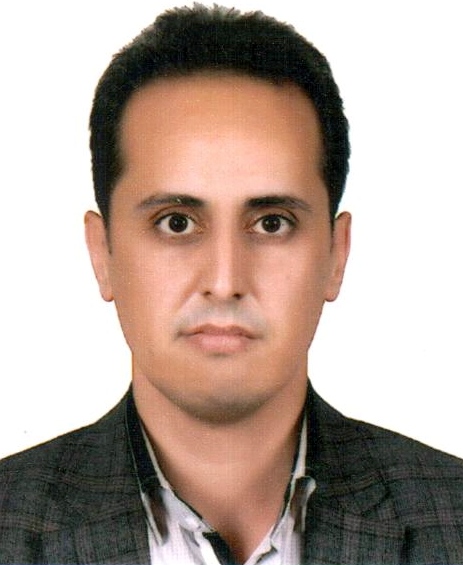 دانشیار دانشکده مدیریت و حسابداری- دانشگاه تهرانحمیدرضا یزدانیتلفن دفتر:  +98 (21)پست الکترونیکی: hryazdani@ut.ac.irتحصیلاتPh.D ,1391,مدیریت منابع انسانی,دانشگاه تهران دانشکده مدیریت
M.S,1386,مدیریت دولتی گرایش تشکیلات و روشها,دانشگاه تهران دانشکده مدیریت
کارشناسی,1384,مدیریت دولتی,دانشگاه اصفهان
Diplom,null-yesr-char,رشته ریاضی فیزیک,پیش دانشگاهی خاتم الانبیا اهواز
زمینههای تخصصیو حرفهایسوابق کاري و فعالیت های اجراییعضو کمیته بازمهندسی ساختار دبیرخانه شورای عالی انقلاب فرهنگی-(از 1397)
فعالیت های علمیمقالات- تجربه‌های مؤثر در توسعه تفکر استراتژیک مدیران: رویکردی پدیدارشناسانه. ابویی اردکان محمد, محمدی فرشته, یزدانی حمیدرضا, حیدری علی (1402)., فصلنامه مدیریت دولتی, 15(4), 666-695.

- ارائهٔ مدل برندسازی آژانس‌های اینترنتی خدمات گردشگری در شبکه‌های اجتماعی. چوبندیان رضوان, خانلری امیر, یزدانی حمیدرضا, عابدی احسان (1402)., گردشگری و توسعه, 12(2), 87-103.

- معرفی فناوری های پایه به عنوان مفهومی نو در ادبیات مدیریت فناوری: تحلیل مفهوم. ورقایی نوید, عزیزی محمد, یزدانی حمیدرضا (1402)., فصلنامه توسعه تکنولوژی صنعتی, 21(52), 25-40.

- مدل تصمیم‌گیری راهبردی مبتنی بر توانایی‌های شناختی مدیران سازمان مدیریت و برنامه‌ریزی استان اردبیل. شایقی داود, یزدانی حمیدرضا, زارعی متین حسن, فرجی امین (1402)., مدیریت بهره وری, 17(65).

- Developing the Framework of Entrepreneurship Education Ecosystem in Iranian Schools Using Soft System Methodology. [] [], Karimi Asef, Padash Zive Hamid, Yazdani Hamidreza (2023)., Journal of Systems Thinking in Practice, 2(2).

- ارائه الگوی توسعه گردشگری مبتنی بر نقش رسانه با بکارگیری رویکرد فراترکیب. حاج محمد فاطمه, کردناییج اسداله, یزدانی حمیدرضا, میره ای محمد (1402)., برنامه ریزی منطقه ای (دانشگاه آزاد مرودشت), 13(49), 269-282.

- توسعه چارچوب آموزش کارآفرینی در مدارس با استفاده از رویکرد فرا ترکیب. طیب نیا محمدرضا, کریمی آصف, پاداش زیوه حمید, یزدانی حمیدرضا, کیهانی محمد (1402)., فصلنامه مطالعات اندازه گیری و ارزشیابی آموزشی, 13(41), 7-30.

- سرمایة روان شناختی مثبت گرا: شناسایی عوامل مؤثر بر احساس خودکارآمدی کارکنان از دیدگاه نهج البلاغه. احمدی مهدی, جمشیدی علی, یزدانی حمیدرضا, کاملی علیرضا (1401)., مدیریت سرمایه اجتماعی, 9(4), 517-542.

- تحلیل لایه های علّی (cla) پدیده روابط فرازناشویی در زوجین شهر تهران و ارائه خط مشی مطلوب. هاشمیان سید محمد حسین, یزدانی حمیدرضا, افشاری کرمانی محمد حسین (1401)., مطالعات اسلامی زنان و خانواده, 9(17), 35-60.

- ارائه مدل توسعه نشاط اجتماعی با رویکرد فراترکیب. محسنی امیر, یزدانی حمیدرضا, زارعی متین حسن, عزیزی زهره (1401)., مدیریت شهری - نشریه علمی پژوهشی مدیریت شهری و روستایی, 21(69), 71-84.

- بررسی الگوی بازنمایی مدیران در آینده نگری استراتژیک با استفاده از نظریه مجموعه راف. سوری محمداحسان, سلطانی مرتضی,  بهمن حاجی پور, یزدانی حمیدرضا (1401)., فصلنامه پژوهش های مدیریت راهبردی(دانشگاه آزاد واحد نراق), 28(87), 77-106.

- ارائه نقشه راه تحول دیجیتال در حوزه مدیریت منابع انسانی با رویکرد فراترکیب. حیدری آزاده, یزدانی حمیدرضا, حکیم امین, زارعی متین حسن, باباشاهی جبار (1401)., پژوهش‌های مدیریت منابع سازمانی, 12(4), 97-118.

- Designing a Comprehensive Model for Developing a Smart Organizational Knowledge Map: A Hyper-Hybrid Approach Based on Meta-Ethnography. Mehrzadian Dariush, Yazdani Hamidreza, Shahbazi Meysam, Zarei Matin Hasan (2023)., International Journal of Digital Content Management, 4(6), 225-252.

- کاربرد روش ردیابی فرایند در پژوهش های سازمان و مدیریت. رنجبر محمد هادی, حاجی پور بهمن, یزدانی حمیدرضا (1401)., روش شناسی علوم انسانی, 28(112), 49-64.

- واکاوی برنامه درسی کارآفرینی در مدارس با مطالعه تطبیقی مدارس 9 کشور اروپایی. طیب نیا محمدرضا, کریمی آصف, پاداش زیوه حمید, یزدانی حمیدرضا, کیهانی محمد (1401)., توسعه کارافرینی, 15(3).

- شناسایی کدهای‌مدیریتی چارچوب‌جامع امنیت‌سایبری مرکز‌داده بر اساس الگویNIST با رویکرد یکپارچه و هوشمند. کاظمی احمد, معینی علی, روحانی سعید, یعقوب زاده نورمحمد, یزدانی حمیدرضا (1401)., پژوهشهای مدیریت در ایران, 15(57).

- الگوی نقش‌آفرینی سازمان صداوسیما در توسعۀ گردشگری داخلی. حاج محمد فاطمه, کردنائیچ اسدالله, میره ای محمد, یزدانی حمیدرضا (1401)., گردشگری و توسعه, 3(11).

- طراحی مدل معماری جامعه ‏پذیری سازمانی بر اساس تعریف معماری در کارت امتیازی منابع انسانی: یک مطالعة فراترکیب. غفوری پریا, فیاضی بی بی مرجان, یزدانی حمیدرضا, سید نقوی میرعلی (1401)., مدیریت فرهنگ سازمانی, 20(3).

- شناسایی و تحلیل عوامل کلیدی مؤثر بر آینده آموزش عالی با رویکرد تحلیل تأثیر متقابل. پورعزت علی اصغر, زارعی متین حسن, یزدانی حمیدرضا, خورشیدی حسینی کتایون (1401)., حکمرانی و توسعه, 1(3), 3-52.

- نقش دولت در توسعه بکارگیری انرژی تجدیدپذیر در اماکن ورزشی (یک مطالعه آمیخته اکتشافی با روش فراترکیب). گودرزی صمد, باقری راغب قدرت اله, علی دوست قهفرخی ابراهیم, یزدانی حمیدرضا (1401)., فصلنامه مطالعات راهبردی ورزش و جوانان, 21(56).

- فراترکیب اقدام‌ها و ره‌آوردهای مسئولیت اجتماعی سازمانی با رویکرد منابع انسانی. خلعتبری مریم, یزدانی حمیدرضا, عسگری ناصر (1401)., فصلنامه علمی مطالعات منابع انسانی, 12(2), 1-24.

- چارچوب نوآوری مدل کسب وکار مبتنی بر کاربست فناوری های دیجیتالی. اسحاقیان زهرا, جعفری سید محمدباقر, یزدانی حمیدرضا (1401)., فصلنامه علمی پژوهشی مدیریت نوآوری در سازمان های دفاعی, 5(16), 1-26.

- معرفی "تاب‌آوری سازمانی در برابر فساد"، به‌عنوان مفهومی نو در ادبیات ضدفساد: تحلیل مفهوم. مقیمی سیدمحمد, رهبر فرهاد, یزدانی حمیدرضا, مقدم فر سعیدرضا (1401)., مطالعات رفتار سازمانی, 11(1), 175-206.

- تصویر‌پردازی از دانشگاه آینده و معرفی الگوی برتر برای آموزش عالی. خورشیدی حسینی کتایون, پورعزت علی اصغر, زارعی متین حسن, یزدانی حمیدرضا (1401)., فرهنگ در دانشگاه اسلامی, 12(1), 3-32.

- طراحی مدلی برای فعالسازی برند داخلی در سازمانهای خدماتی از منظر فعالیتهای مدیریت منابع انسانی برندمحور (مطالعۀ موردی بانک ملت). جمالی شهرام, حمیدی زاده علی, کیماسی مسعود, یزدانی حمیدرضا (1401)., چشم‌انداز مدیریت دولتی, 13(1), 137-159.

- شناسایی نگرش مشاوران خانواده نسبت به علل پیدایی روابط فرازناشویی زوجین شهر تهران. افشاری کرمانی محمد حسین, یزدانی حمیدرضا, هاشمیان سید محمد حسین (1401)., دو فصلنامه مطالعات زن و خانواده, 10(1), 36-60.

- ارائه چارچوب مفهومی تبیین تاب آوری سازمانی در برابر فساد در سازمان های اقتصادی دولتی ایران با الهام از هستی شناسی رئالیسم انتقادی. مقدم فر سعیدرضا, مقیمی سیدمحمد, رهبر فرهاد, یزدانی حمیدرضا (1401)., فصلنامه مدیریت دولتی, 14(1).

- طراحی الگوی سازمان مردم نهاد زیست محیطی با رویکرد رهبری اثربخش. تقی زاده راضیه, رهنورد فرج الله, یزدانی حمیدرضا (1401)., فصلنامه مدیریت توسعه و تحول, 1401(48), 105-126.

- طراحی و اعتبارسنجی مدل درهم‌تنیدگی شغلی کارکنان. پورصادق ناصر, یزدانی حمیدرضا, رهبری هادی (1401)., فصلنامه علمی مطالعات منابع انسانی, 12(1), 152-178.

- طراحی الگوی خط‌مشی‌گذاری بانکداری دیجیتال در ایران مبتنی بر رویکرد شبکه‌ای. قدمی مهدی, موسی خانی مرتضی, الوانی سید مهدی, یزدانی حمیدرضا (1401)., فصلنامه سیاستگذاری عمومی, 8(1), 125-141.

- فهم سوگیری های تصمیم‌گیری مبتنی بر رویکرد علوم شناختی (مورد مطالعه: صنعت مشاوره مدیریت). جهانی حوریه, یزدانی حمیدرضا, طهماسبی رضا, خنیفر حسین, ابویی اردکان محمد (1401)., جامعه شناسی آموزش و پرورش, 15(1).

- شناسایی و اولویت بندی مولفه های نوآوری مدل کسب وکار به روش فراترکیب و آنتروپی شانون. اسحاقیان زهرا, یزدانی حمیدرضا, جعفری سید محمدباقر (1400)., فصلنامه علمی پژوهشی نوآوری و ارزش آفرینی, 20(10), 75-94.

- Knowledge Development in Tourism Distribution Channels: From Single Channel to Omnichannel. Soltaninejad Nima, Irani Hamid Reza, Soltani Morteza, Yazdani Hamidreza (2022)., Advances in Hospitality and Tourism Research-AHTR, 10(3).

- تبیین چارچوب عقلانیت بر اساس آموزه‌های اسلامی و سهم‌یاری‌های آن برای مدیریت دولتی. رحیمی احسان, زارعی متین حسن, توکلی عبدالله توکلی, یزدانی حمیدرضا (1400)., مدیریت اسلامی (دانشگاه امام حسین ), 29(4), 5-48.

- طراحی مدل تعامل استاد و دانشجو مبتنی بر نظریه داده بنیاد(مورد مطالعه: دانشگاه شیراز). فرهادی فاطمه, خنیفر حسین, یزدانی حمیدرضا (1400)., رهیافتی نو در مدیریت آموزشی, 12(5), 58-69.

- نقش هویت فناوری اطلاعات در رفتار خودافشایی کاربران شبکه اجتماعی اینستاگرام: پیمایشی پیرامون دانشجویان دانشگاه تهران. سهرابی یورتچی بابک, یزدانی حمیدرضا, مانیان امیر, مسافر حسین (1400)., جامعه شناسی فرهنگ و هنر, 3(3), 99-123.

- زمینه های بکارگیری نیازهای روانشناختی کاربر در حوزه  فناوری اطاعات: یک مطالعه نگاشت نظام مند. سهرابی یورتچی بابک, یزدانی حمیدرضا, رجب زاده قطری علی, محجوب حامد (1400)., نشریه علوم و فنون مدیریت اطلاعات, 7(3).

- واکاوی نظریه های نیازهای روانشناختی بنیادین انسان: یک رویکرد فرانظری. سهرابی یورتچی بابک, یزدانی حمیدرضا, رجب زاده قطری علی, محجوب حامد (1400)., مجله علوم روانشناختی, 20(103).

- ارائه نقشه راه جاری‌سازی فرهنگ سازمانی موردنیاز برای تحول دیجیتال با رویکرد فراترکیب. شیرازی مهرداد, یزدانی حمیدرضا, زارعی متین حسن (1400)., مطالعات رفتار سازمانی, 10(3), 1-22.

- گزینش مطلوب ترین روش یادگیری توسعه مدیران با بهره گیری از تکنیک TOPSIS (مورد مطالعه: شرکت ملّی پالایش و پخش فرآورده های نفتی ایران). جوادی ممقانی یاسمین, یزدانی حمیدرضا, اسدی مهدیه (1400)., فصلنامه آموزش و توسعه منابع انسانی, 8(30), 359-376.

- ارائه چارچوبی برای توسعه استراتژیک فرایند برندسازی بر اساس الگوی سیپ با استفاده از رویکرد فراترکیب. چوبندیان رضوان, خانلری امیر, یزدانی حمیدرضا, عابدی احسان (1400)., مدیریت بازرگانی, 13(2).

- بررسی تجربی روش هم سویی اقدام های منابع انسانی با استراتژی سازمان. ابویی اردکان محمد, عبادی نغمه, مقیمی سیدمحمد, یزدانی حمیدرضا (1400)., فصلنامه مدیریت دولتی, 13(2), 354-384.

- شناسایی و رتبه بندی مکانیزم های کارآفرینی تعاملی به عنوان نوعی از کارآفرینی سازمانی با استفاده از روش هیبرید ( آنتروپی شانون فازی و آراس فازی). محمدی مجید, زند حسامی حسام, یزدانی حمیدرضا (1400)., فصلنامه توسعه تکنولوژی صنعتی, 18(42), 31-52.

- مرور نگاشت نظامند بر تحقیقات اثرگذار در حوزه‌ی تشخیص فرصت کارآفرینانه و تحلیل رویکرد شناختی: از سال 1994-2018. بامشاد وحیده, طالبی کامبیز, یزدانی حمیدرضا, آراستی زهرا (1400)., توسعه کارافرینی, 14(1), 1-19.

- ارائه الگوی راهبردی منابع انسانی برای تحقق دانشگاه کارآفرین. عاشری رسول, زارعی متین حسن, یزدانی حمیدرضا (1400)., مدیریت در دانشگاه اسلامی, 10(1), 23-42.

- شناسایی و طبقه بندی مکانیزم های تعامل شرکت های بزرگ با استارتآپ های فناورانه از طریق فراترکیب فعالیت های سرمایه گذاری سازمانی. محمدی مجید, زند حسامی حسام, یزدانی حمیدرضا (1400)., فصلنامه توسعه تکنولوژی صنعتی, 19(43).

- فراترکیب محرک‌های انتقام الکترونیک مشتری و تعیین اهمیت آنها با تکنیک BWM. مسعودی نازنین, یزدانی حمیدرضا (1400)., چشم انداز مدیریت بازرگانی, 20(45), 66-90.

- شناسایی و رتبه بندی خطاهای شناختی مرتبط با ابعاد تفکر راهبردی. دهبان بهنام, یزدانی حمیدرضا, علی پور درویشی زهرا (1400)., فصلنامه علمی - پژوهشی فرماندهی و کنترل, 5(1), 67-86.

- ارائه چارچوبی برای مدیریت برون‎سپاری فرایندهای منابع انسانی: پژوهش فراترکیب. یزدانی حمیدرضا, زارع حمید, حدپورسراج مرضیه (1400)., فصلنامه علمی مطالعات منابع انسانی, 11(1).

- شناسایی چالش های طراحی بازی پردازی در آموزش های سازمانی. نظیفی فرد سارا, زارعی متین حسن, جعفری سید محمدباقر, یزدانی حمیدرضا (1400)., فصلنامه پژوهش های مدیریت منابع انسانی, 11(1), 169-192.

- بررسی وضعیت گرایش به تفکر نقادانه دانشجویان (مطالعه موردی: دانشجویان پردیس فارابی دانشگاه تهران). دستیاری اکرم, زارعی متین حسن, دانایی فرد حسن, یزدانی حمیدرضا, باباشاهی جبار (1400)., مجله پژوهش های مدیریت عمومی- دانشگاه سیستان و بلوچستان, 14(51).

- طراحی مدل عوامل مؤثر بر توسعۀ بکارگیری انرژی تجدیدپذیر در اماکن ورزشی ایران. گودرزی صمد, باقری راغب قدرت اله, یزدانی حمیدرضا (1400)., نشریه مدیریت ورزشی, 13(1).

- شناسایی ابعاد اثرگذاری هویت سازمانی بر استراتژی سازمان: رویکرد فراترکیب. رنجبر محمد هادی, حاجی پور بهمن, رحمتی محمدحسین, شاه حسینی محمدعلی, یزدانی حمیدرضا (1400)., مدیریت بازرگانی, 13(1).

- مرور نظام مند روند جهانی پژوهش در حوزه هم آفرینی در گردشگری. محمدی فاطمه, یزدانی حمیدرضا, جامی پور مونا, سلطانی مرتضی (1400)., گردشگری و توسعه, 10(1).

- طراحی مدل تفسیر ساختاری عوامل مؤثر بر فرار مالیاتی اشخاص حقوقی. بلوری امین, مرادی محمد, یزدانی حمیدرضا (1400)., پژوهشنامه مالیات, 49/29(1), 83-108.

- شناسایی شاخصهای کیفی مؤثر بر ارزیابی مدلهای  کسب و کار اینترنت اشیا مبتنی بر  تحلیل کلان داده ها در شهر هوشمند. یزدانی حمیدرضا, سهرابی یورتچی بابک, جلیلیان عطار مریم (1400)., پژوهش های نوین در تصمیم گیری, 6(2), 125-154.

- تحلیل نهادی نقش بازیگران در فرایند اجرای طرح های کلان ملی فناوری (مطالعه موردی: دو طرح کلان حوزه هوایی در ایران). رمضانی هادی, محمدی مهدی, یزدانی حمیدرضا,  منوچهر منطقی, شهبازی میثم (1400)., بهبود مدیریت, 15(1), 95-124.

- شناخت و تحلیل سیستمی متدولوژی‌های کیفیت داده و ارائة یک چارچوب جامع (با استفاده از روش فراترکیب). سهرابی یورتچی بابک, یزدانی حمیدرضا, ارشادی محمد جواد, دوروش سوده (1400)., پژوهشگاه علوم و فناوری اطلاعات ایران, 36(3).

- ترسیم قلمرو و خوشه بندی تحقیقات مدیریت دانش بر اساس تحلیل هم واژگانی مقالات نمایه شده در پایگاه وب علوم (WOS). کاملی بهروز, یزدانی حمیدرضا, حکیم امین, جعفری سید محمدباقر (1399)., فصلنامه علمی پژوهشی مدیریت نوآوری در سازمان های دفاعی, 3(4), 77-104.

- Investigating the positive role of urban tourism in creating sustainable revenue opportunities in the municipalities of large-scale cities: the case of Iran. Faraji Amin, khodadadi masood, nematpour mohammad, Abidizadegan Shirin, Yazdani Hamidreza (2021)., International Journal of Tourism Cities, 7(1), 177-199.

- A networking approach to analyzing religious tourism businesses The case of Al-Atabat Al-Aliyat in Iraq. Heidari Ali, Yazdani Hamidreza, Saghafi Fatemeh, Jalilvand MohammadReza (2021)., Journal of Islamic Marketing, 0(0).

- شناسایی رویکرد مناسب برنامه‌ریزی استراتژیک در شرکت‌های دانش‌بنیان: مطالعه چند موردی. حاجی پور بهمن, یزدانی حمیدرضا, عصاریان نیاسری محمد (1399)., مدیریت فردا, 19(65), 250-268.

- طراحی چارچوب چابکی راهبردی با رویکرد قابلیت های پویا: بررسی نقش تفکر، یادگیری راهبردی و قابلیت فناوری اطلاعات (مطالعه موردی صنعت فولاد استان کرمان). شمسی گوشکی سجاد, یزدانی حمیدرضا, حاجی پور بهمن, سلطانی مرتضی (1399)., فصلنامه مطالعات بین رشته ای دانش راهبردی, 10(41).

- طراحی مدل فرار مالیاتی بر پایه مالیات بر درآمد: رویکرد داده بنیاد. بلوری امین, مرادی محمد, یزدانی حمیدرضا (1399)., حسابداری دولتی, 7/1(13), 9-32.

- شناسایی مولفه های سرمایه اجتماعی کلان برای مقابله با پیامدهای ویروس کرونا. جادران فاطمه, یزدانی حمیدرضا (1399)., فصلنامه علوم مدیریت ایران, 15(59), 63-94.

- نقش میانجی فراموشی هدفمند سازمانی در تاثیر رهبری اصیل بر یادگیری سازمانی در کارکنان حوزه ستادی وزارت نفت. کوچک زاده زهرا, دورانی امیر, یزدانی حمیدرضا (1399)., فصلنامه مدیریت منابع انسانی در صنعت نفت, 12(45), 133-160.

- فرا تحلیل مطالعات خرید آنلاین؛ بررسی و ترکیب نتایج تحقیقات انجام‌شده در زمینه خرید آنلاین. محمدی فاطمه, یزدانی حمیدرضا, ادیب زاده مرضیه (1399)., مطالعات مدیریت کسب و کار هوشمند, 9(33), 101-142.

- چالش‌های سبک مدیریتی برای توسعه‌ی صنعت خودروسازی سایپا: واکاوی الگوهای ذهنی در خصوص عدم تفویض اختیار. یزدانی حمیدرضا, باتمانی محمدامین, محمدی ترکمانی احسان, داستانی نازنین (1399)., بهبود مدیریت, 14(3), 101-122.

- فراترکیب عوامل موثر بر شکل گیری و توسعه اکوسیستم نوآوری مبتنی بر دانشگاه. خان احمدلو رضا, معزز هاشم, محمدی مهدی, یزدانی حمیدرضا, زارعی متین حسن (1399)., فصلنامه علمی پژوهشی مدیریت نوآوری در سازمان های دفاعی, 3(3), 97-130.

- ارائه مدل توسعه منابع انسانی با رویکرد تحول‌گرایانه (مطالعه فراترکیب). زارع حمید, زارعی متین حسن, یزدانی حمیدرضا, رسولی پرشکوه آزاده (1399)., فصلنامه آموزش و توسعه منابع انسانی, هفتم(26), 23-51.

- مشکلات کانال بازاریابی داروهای گیاهی از دیدگاه تولیدکنندگان: یک تحقیق کیفی. عابدینی علی, ایرانی حمیدرضا, یزدانی حمیدرضا (1399)., مدیریت اطلاعات سلامت, 17(4).

- شناسایی عوامل مؤثر بر درهمتنیدگی شغلی با رویکرد فراترکیب. رهبری هادی, پورصادق ناصر, یزدانی حمیدرضا (1399)., فصلنامه اندازه گیری تربیتی, 10(40), 171-197.

- رتبه بندی عوامل اصلی موفقیت و بسایت جاباما. خنیفر حسین, خلیلی پور بنفشه, غفاری محمد, یزدانی حمیدرضا (1399)., گردشگری و توسعه, 10(2).

- سناریوهای آینده کرامت منابع انسانی در سازمان (موردمطالعه: ثبت احوال استان تهران). جوکار بابک, علی پور درویش زهرا, میرسپاسی ناصر, یزدانی حمیدرضا (1399)., فصلنامه پژوهش های مدیریت منابع انسانی, 12(2), 9-34.

- شناسایی، اولویتبندی و مدلسازی عوامل مؤثر بر پیاده سازی حکمرانی فناوری اطلاعات اثربخش با استفاده از روش دلفی فازی، دیمتل فازی و فرآیند تحلیل شبکه ای. درخشیده صدیقه, محمودی سیدمحمد, یزدانی حمیدرضا (1399)., پژوهش نامه پردازش و مدیریت اطلاعات(علوم و فناوری اطلاعات سابق), 35(4).

- Co-creation in tourism: a systematic mapping study. Mohammadi fatemeh, Yazdani Hamidreza, Jami Mona, Soltani Morteza (2020)., Tourism Review, 76(2), 305-343.

- ارائۀ مدلی برای توسعۀ سرمایۀ روان‌شناختی با محوریت سرمایۀ اجتماعی در سطح شهری در شهر کرج. علی اکبری صومعه جواد, زارعی متین حسن, میره ای محمد, یزدانی حمیدرضا (1399)., مدیریت سرمایه اجتماعی, 7(2), 195-214.

- تحلیل مفهوم حرفه ای سازی در حوزه  مدیریت منابع انسانی. باتمانی محمدامین, باغفلکی افشین, باباشاهی جبار, یزدانی حمیدرضا (1399)., مدیریت منابع انسانی پایدار, 2(2), 65-93.

- مزیت همرقابتی )همکاری و رقابت( در سازمانهای دولتی: همافزائی انسان و فرایند. هدائی مهدی, الوانی سید مهدی, یزدانی حمیدرضا, زارعی متین حسن (1399)., چشم‌انداز مدیریت دولتی, 11(2).

- ارائه چارچوبی برای شناسایی بسترهای اجرایی حرفه‌ای‌سازی مدیریت منابع انسانی. باتمانی محمدامین, باباشاهی جبار, یزدانی حمیدرضا, وکیلی یوسف, حسینی سید فرهاد (1399)., مطالعات مدیریت دولتی ایران, 3(1), 67-95.

- تدوین چارچوب رهبری اثربخش در سمن‌های زیست‌‌محیطی. تقی زاده راضیه, یزدانی حمیدرضا (1399)., فرآیند مدیریت و توسعه, 33(1), 105-131.

- چارچوب پیاده سازی کنترل استراتژیک منابع انسانی در شرکت های مادر صنایع معدنی. یزدانی حمیدرضا, علئی نسترن, مقدم زاده علی, زارعی متین حسن (1399)., مطالعات مدیریت راهبردی, 11(41).

- کاربر در استفاده از محصولات تعاملی و نیازهای روانشناختی بنیادین « تعریف شناسایی مؤلفه های آن». سهرابی یورتچی بابک, یزدانی حمیدرضا, رجب زاده علی, محبوب حامد (1399)., تحقیقات کتابداری و اطلاع رسانی دانشگاهی, 54(1).

- طراحی نقشه سفر برنامه ربزی شده مشتریان خدمات مبتنی بر موبایل(نمونه پژوهش:بانک ملت). جندقی غلامرضا, اسفیدانی محمدرحیم, محسنین شهریار, یزدانی حمیدرضا, کیماسی مسعود (1399)., مدیریت بازرگانی, 12(1), 116-142.

- شناسایی مؤلفه‌های سازمان اخلاقی از دیدگاه قرآن و نهج‌البلاغه. پورمجرب گل آرا, زارعی متین حسن, پورعزت علی اصغر, یزدانی حمیدرضا (1399)., مدیریت اسلامی (دانشگاه امام حسین ), 28(1), 23-42.

- Factors Influencing Job Promotion in Iranian Nursing Profession, Barriers and   Facilitators. Mirmohammadi Fatemeh, Shahhoseini Mohammad Ali, Yazdani Hamidreza, Ebadi Abbas (2020)., Preventive Care in Nursing and Midwifery Journal, 9(1), 58-67.

- شناسایی و اولویت‌بندی عوامل‌حیاتی‌موفقیت در استقرار و پیاده‌سازی سیستم برنامه‌ریزی منابع سازمانی با استفاده از غربالگری فازی و تکنیک دیمتل (موردمطالعه شهرداری کلان‌شهر قم). عابدینی علی, یزدانی حمیدرضا, حکیم امین, ابرقویی علیرضا (1399)., مدیریت بهره وری, 14(1), 195-231.

- طراحی کیفی برنامه درسی آموزش مهارتهای زندگی دوره ابتدایی بر اساس نظرات خبرگان. کریم زاده کبری, خنیفر حسین, یزدانی حمیدرضا, رحمتی محمدحسین (1398)., فصلنامه پژوهش های آموزش و یادگیری, 16(2).

- مسایل کانال بازاریابی داروهای گیاهی از منظر شرکت‌های پخش دارو. عابدینی علی, ایرانی حمیدرضا, یزدانی حمیدرضا (1398)., پیاورد سلامت, 13(6), 450-462.

- توسعه چارچوبی برای توسعه سرمایه اجتماعی در سازمان¬های ایرانی برمبنای سرمایه عاطفی. طغرا سیدمحمد, زارعی متین حسن, اخوان علوی سیدحسین, یزدانی حمیدرضا (1398)., مدیریت فردا, 18(61), 81-92.

- طراحی مدل اخلاق سازمانی فضیلت محور برای بیمارستان های دانشگاه علوم پزشکی تهران. پورعزت علی اصغر, زارعی متین حسن, یزدانی حمیدرضا, ماه بانویی بهاره (1398)., اخلاق پزشکی, 13(44), 1-13.

- روند جهانی پژوهش در حوزه کانال های توزیع گردشگری: یک تحلیل کتاب سنجی. سلطانی نژاد نیما, ایرانی حمیدرضا, سلطانی مرتضی, یزدانی حمیدرضا (1398)., گردشگری و توسعه, 4(32), 59-81.

- طراحی الگوی گرایش کارآفرینانه در کسب و کارهای کوچک و متوسط فناوری محور فعال در نانوپزشکی: یک مطالعه کیفی. توکلیان سعید, کریمی آصف, یزدانی حمیدرضا, احمد پورداریانی محمود (1398)., مجله مدیریت ارتقای سلامت, 8(6).

- نقش میانجی مبادلۀ رهبر ـ عضو در ارتقای نوآوری فردی از رهگذر رهبری پدرسالارانه. یزدانی حمیدرضا, قرآنی سید فراز, نیکخواه کیارمش روح الله, کاملی علیرضا (1398)., فصلنامه علمی مطالعات منابع انسانی, 9(3), 51-76.

- واکاوی مفهوم سلامت جنسی دانش آموزان نوجوان از منظر صاحب نظران با تمرکز بر. معماری سعیده, خنیفر حسین, مهران گلنار, یزدانی حمیدرضا, فریدونی سمیه (1398)., Journal of Qualitative Research in Health Sciences, 8(3), 247-259.

- سنجش و اعتباریابی عوامل مؤثر بر انتقال و اشتراک دانش بین اساتید دانشگاه علوم پزشکی تهران. قدسیان نرگس, کیاراد فرزانه, درانی کمال, خنیفر حسین, یزدانی حمیدرضا (1398)., مجله ایرانی اموزش در علوم پزشکی, 19(1).

- A synthesized framework for the formation of startups’ innovation ecosystem. Ojaghi Hamed, Mohamadi Mahdi, Yazdani Hamidreza (2019)., Journal of Science and Technology Policy Management, 10(5), 1063-1097.

- شناسایی و رتبه بندی کدهای اخلاقی پزشکی سلامت الکترونیک. ماه بانوئی بهاره, پورعزت علی اصغر, زارعی متین حسن, یزدانی حمیدرضا (1398)., فصلنامه اخلاق در علوم و فناوری, 14(3).

- ﻃﺮاﺣﻲ ﭼﺎرﭼﻮب اﺟﺮای اﺳﺘﺮاﺗﮋی ﺑﺮ ﻣﺒﻨﺎی ﻗﺎﺑﻠﻴﺖ ﻫﺎی ﻓﻨﺎوری اﻃﻼﻋﺎت(ﻣﻄﺎﻟﻌﻪ ﻣﻮردی: ﻳﻚ ﺑﺎﻧﻚ اﻳﺮاﻧﻲ). لقمان استرکی سمیرا, یزدانی حمیدرضا, حکیم امین, کردنائیج اسداله (1398)., پژوهشهای مدیریت در ایران, 23(3), 75-103.

- استراتژی‌های بازاریابی و فروش مناسب در دوران رکود اقتصادی (مطالعه موردی: صنعت کالاهای تندمصرف). وارسته حامد, دلخواه جلیل, یزدانی حمیدرضا (1398)., مدیریت بازرگانی, 11(3), 459-484.

- آینده‌‌نگاری کرامت منابع انسانی در سازمان‌های دولتی: مطالعه موردی. جوکار بابک, علی پور درویشی زهرا, یزدانی حمیدرضا, میرسپاسی ناصر (1398)., فرآیند مدیریت و توسعه, 32(3), 49-70.

- بررسی تأثیر بازاریابی ‌کارآفرینانه بر قابلیت‌های بازاریابی و عملکرد بازار کسب‌وکارهای کوچک ‌و ‌متوسط حوزه‌ گردشگری شهر تهران(نقش تعدیل‌گری شدت رقابت). کریمی آصف, یزدانی حمیدرضا, گلستانی مریم (1398)., برنامه ریزی و توسعه گردشگری, 8(2).

- چارچوب تحلیل قابلیت‌های فناورانه در محصولات و سامانه‌های پیچیده دفاعی. خدایاری علی, خنیفر حسین, محمدی مهدی, یزدانی حمیدرضا (1398)., فصلنامه علمی پژوهشی مدیریت نوآوری در سازمان های دفاعی, 2(4), 135-164.

- نقش سیستم‌های اطلاعاتی در فرایند برنامه‌ریزی تولید محصولات کشاورزی. محمودی سیدمحمد, یزدانی حمیدرضا, نجفی موسی (1398)., تعاون و کشاورزی, 8(30).

- تملق سازمانی در سازمان های دولتی. پارسایی مهدی, امیری علی نقی, زارعی متین حسن, یزدانی حمیدرضا, توکلی عبدالله (1398)., مطالعات رفتار سازمانی, 8(2), 37-60.

- طراحی فرامدلی برای توسعه‌ استراتژیک منابع انسانی براساس الگوی سیپ با مرور هدف‌مند مطالعه‌های پیشین. اسدی مهدیه, یزدانی حمیدرضا, مقدم زاده علی, زارعی متین حسن (1398)., فصلنامه مدیریت منابع انسانی در صنعت نفت, 10(40).

- Identifying and Classifying Behavioral Barriers in  Implementation of Strategic Transformation Plans:  Qualitative Meta- Synthesis Approach. Zarei Matin Hasan, Yazdani Hamidreza, akbari asl reza (2019)., Advances in Industrial Engineering, 53(3), 61-78.

- طراحی الگوی ارزیابی رفتار اخلاقی در سازمان های ایرانی در پرتو قرآن و نهج البلاغه. پورعزت علی اصغر, پورمجرب گل آرا, زارعی متین حسن, یزدانی حمیدرضا (1398)., اخلاق وحیانی, 9(1), 39-70.

- تحلیلی بر عوامل انگیزاننده و بازدارنده همکاری های راهبردی بین‌المللی شرکت‌های دانش‌بنیان (مورد مطالعه: شرکت‌های زیست فناور ایرانی و آلمانی). زمانی اردشیر, رحمتی محمدحسین, زند حسامی حسام, یزدانی حمیدرضا (1398)., مدیریت کسب و کارهای بین المللی, 2(2), 145-169.

- طراحی مدل آمیخته بازاریابی اجتماعی جهت توسعه ورزش همگانی. صابری علی, باقری راغب قدرت اله, یزدانی حمیدرضا, علی دوست قهفرخی ابراهیم, قربانی محمد حسین (1398)., مدیریت و توسعه ورزش, 2(18).

- مشکلات کانال توزیع داروهای گیاهی از دیدگاه مصرف‌کنندگان: یک تحقیق کیفی. عابدینی علی, ایرانی حمیدرضا, یزدانی حمیدرضا (1398)., مدیریت اطلاعات سلامت, 16(2).

- A comprehensive investigation of the critical factors influencing knowledge management strategic alignment. Jami Pour Mona, Zarei Matin Hasan, Yazdani Hamidreza, Koochakzadeh Zahrakoochakzadeh (2019)., Knowledge Management & E-Learning: An International Journal, 11(2), 215-232.

- به‌گزینی روش‌های نیازسنجی آموزشی با استفاده از تکنیک TOPSIS. نوری کمیل, یزدانی حمیدرضا, خنیفر حسین (1398)., مطالعات برنامه ریزی آموزشی - دانشگاه مازندران با همکاری انجمن آموزش عالی ایران, 8(15), 96-120.

- فهم حرفه‌ای‌سازی حوزه‌ی مدیریت منابع انسانی. باتمانی محمدامین, باباشاهی جبار, یزدانی حمیدرضا (1398)., فصلنامه پژوهش های مدیریت منابع انسانی, 11(2), 1-27.

- نگرش دانشجویان نسبت به تبلیغات مد در فضای مجازی؛ مطالعه موردی اکتشافی وبلاگ‌های فشن. یزدانی حمیدرضا, سلطانی مرتضی, کبورانی مهدیه, محمدی فاطمه (1398)., مجله جهانی رسانه ـ نسخه فارسی, 14(1), 129-150.

- شناسایی بازیگران اصلی و نقش‌های کلیدی در زیست‌بوم نوآوری نوپاها: مطالعه‌ای در استان همدان. محمدی مهدی, یزدانی حمیدرضا, اجاقی حامد (1398)., فصلنامه مدیریت نوآوری, 8(1), 21-56.

- واکاوی سیستم توزیع داروهای گیاهی از منظر متخصصین مدیریت خرید و سفارش های داروخانه‌های شهرهای قم و تهران: یک تحقیق کیفی. عابدینی علی, ایرانی حمیدرضا, یزدانی حمیدرضا (1398)., تصویر سلامت, 10(1).

- طراحی مدل ارزیابی تاب آوری زنجیره تأمین صنعت برق رویکرد با استفاده از رویکرد آمیخته: تحلیل تم - تحلیل عاملی. آذر عادل, شهبازی میثم, یزدانی حمیدرضا, محمودیان امید (1398)., مدیریت صنعتی دانشگاه تهران, 11(1).

- مدیریت منابع انسانی مبتنی بر شواهد، بررسی نظاممند و فراترکیبِ تفسیری- کیفی. زارع حمید, خنیفر حسین, یزدانی حمیدرضا, احمدی آزرم هادی (1398)., پژوهش‌های مدیریت منابع سازمانی, 9(1).

- شناسایی و بررسی عوامل مؤثر بر سردرگمی خریداران در وب‌سایت‌های گردشگری. صمدی سمیه, ایرانی حمیدرضا, یزدانی حمیدرضا (1398)., گردشگری و توسعه, 8(1).

- بررسی توسعه تفکراستراتژیک و کاربرد نوظهور علوم شناختی در آن با رویکرد Scoping Review. دهبان بهنام, یزدانی حمیدرضا, علی پور درویشی زهرا (1398)., فصلنامه علمی - پژوهشی فرماندهی و کنترل, 3(1), 72-95.

- ارزیابی تاب آوری زنجیره تأمین صنعت برق در ایران: رویکرد فازی. آذر عادل, شهبازی میثم, یزدانی حمیدرضا, محمودیان امید (1398)., فصلنامه پژوهش های سیاستگذاری و برنامه ریزی انرژی, 5(14).

- شناسایی و اولویت بندی عوامل حیاتی موفقیت در زنجیره‌ی تامین و توزیع دارو با استفاده از تکنیک دیمتل. عابدینی علی, ایرانی حمیدرضا, یزدانی حمیدرضا (1398)., پیاورد سلامت, 13(1).

- فهم پاسخ‏گویی غیررسمی مدیران دولتی در شبکه‎های بین‎سازمانی (مطالعه موردی: شورای برنامه‎ریزی و توسعه استان زنجان). میرزمانی اعظم, رحمتی محمدحسین, یزدانی حمیدرضا, مرادی محمد (1398)., فصلنامه مدیریت دولتی, 11(1), 99-122.

- شناسایی عوامل موثر بر موفقیت بازاریابی خیرخواهانه و اولویت بندی سناریوها. سلطانی مرتضی, یزدانی حمیدرضا, بهرامی صبا (1398)., چشم انداز مدیریت بازرگانی, 18(37), 55-75.

- ارائۀ نقشۀ راه برای استفاده از قابلیت‌های فناوری اطلاعات در اجرای راهبرد. لقمان استرکی سمیرا, یزدانی حمیدرضا, حکیم امین, کردنائیج اسداله (1397)., فصلنامه سیاست نامه علم و فناوری, 8(4), 5-16.

- بررسی تأثیر گرایش استراتژیک کسب‌وکار بر عملکرد سازمانی با نقش میانجی مدیریت دانش. جامی مونا, عصاریان محمد, یزدانی حمیدرضا (1397)., مدیریت بازرگانی, 10(4), 835-854.

- فهم فرایند شکل گیری بازاریابی اجتماعی برای توسعه ورزش همگانی. صابری علی, باقری راغب قدرت اله, خبیری محمد, یزدانی حمیدرضا, علی دوست قهفرخی ابراهیم (1397)., پژوهش در ورزش تربیتی, 6(15), 17-44.

- ارائه مدلی برای شکل‌گیری همسویی افقی بین اقدامات مدیریت منابع انسانی. سرعتی آشتیانی نرجس, باباشاهی جبار, یزدانی حمیدرضا, کریمی تورج (1397)., فصلنامه مدیریت منابع انسانی در صنعت نفت, 10(38), 3-36.

- طراحی مدل ارزیابی عملکرد حسابرسان دیوان محاسبات کشور: بخش تعریف عملکرد. آروین حسین, یزدانی حمیدرضا (1397)., دانش حسابرسی, 18(73), 103-121.

- تواضع درون سازمانی: شایستگی محوری در رهبری سازمان های عصر جدید. محمدیان بهزاد, زارعی متین حسن, باباشاهی جبار, یزدانی حمیدرضا (1397)., فصلنامه مدیریت دولتی, 10(4).

- Increasing Organizational Agility based on Effective Meta-Organizational Parameters. Rahimiatani Abdolkarim, Zare Hamid, Yazdani Hamidreza (2018)., postmodern openings, Volume 9(Issue 4).

- A systematic mapping study on tourism business networks. Heidari Ali, Yazdani Hamidreza, Saghafi Fatemeh, Jalilvand Mohammad Reza (2018)., European Business Review, 30(6).

- The perspective of religious and spiritual tourism research: a systematic mapping study. Heidari Ali, Yazdani Hamidreza, Saghafi Fatemeh, Jalilvand Mohammad Reza (2018)., Journal of Islamic Marketing, 9(4), 0.

- هرمنوتیک و توسعه: رهیافتی هرمنوتیکی جهت مواجهه با گسست فکری در مفهوم توسعه. علی پور پیجانی افشین, الوانی سید مهدی, خنیفر حسین, یزدانی حمیدرضا, موثقی سید احمد (1397)., فصلنامه راهبرد اجتماعی فرهنگی, 7(28).

- تجزیه و تحلیل تاثیر عزت نفس و دانش مالی بر رفتار مالی  (مورد مطالعه: سرمایهگذاران حقیقی کارگزاری بانک اقتصاد نوین). یزدانی حمیدرضا, مهدیخانی حبیب, احمدی داریوش, عالی وند امین (1397)., فصلنامه دانش سرمایه گذاری, 7(27), 59-78.

- مدل آمادگی تغییر سازمانی جهت پیاده‌سازی فرآیندهای کسب‌وکار. یزدانی حمیدرضا, جلالی نیلوفر, موذنی بهرام (1397)., مطالعات مدیریت کسب و کار هوشمند, 7(25).

- طراحی مدل فرهنگ ‏سازمانی اثربخش در سازمان های پروژه‏ محور. زارعی متین حسن, یزدانی حمیدرضا, رجب زاده عادل (1397)., مدیریت فرهنگ سازمانی, 16(3), 779-804.

- تبیین ابعاد و عوامل مؤثر بر حرفه‌ای‌گرایی مدیریت منابع انسانی در سازمان‌های دولتی: پژوهشی فراترکیب. باتمانی محمد امین, باباشاهی جبار, اخوان علوی سیدحسین, یزدانی حمیدرضا, زارعی متین حسن (1397)., فصلنامه مدیریت منابع انسانی در صنعت نفت, 10(37), 3-34.

- Investigating the Impact of Information Quality on Relationship Marketing with Mediating Role of Salespeople’ Relational Competency: Survey about Iranian ISP. Salari Elmira, Yazdani Hamidreza, Arab Sorkhi Abouzar (2018)., Journal of Information Technology Management, 10(3).

- فهم تجربۀ خرید احساسی کالای بادوام: مطالعۀ پدیدارشناختی در خرید لوازم خانگی جهیزیه. خلیلی مقدم مریم, سلطانی مرتضی, یزدانی حمیدرضا, خنیفر حسین (1397)., مدیریت بازرگانی, 10(2), 325-348.

- Maturity assessment of HRM processes based on HR process survey tool: a case study. Shams Zare Milad, Tahmasebi Reza, Yazdani Hamidreza (2018)., Business Process Management Journal, 24(3).

- ﻃﺮاﺣﻲ ﻣﺪل ﻣﻔﻬﻮﻣﻲ ﻣﻄﻠﻮب ﺑﺮای اﻓﺰاﻳﺶ ﺳﺎزﮔﺎری ﺷﻐﻠﻲ و ﻫﻮش ﻓﺮﻫﻨﮕﻲ ﻛﺎرﻛﻨﺎن. کاملی علیرضا, یزدانی حمیدرضا, نجات سهیل, نیکخواه کیارمش روح الله (1397)., پژوهشهای مدیریت در ایران, 22(1), 219-239.

- شناسایی حوزه‌های عملکردی و مشکلات LMS (مطالعۀ موردی: مرکز آموزش‌های الکترونیکی دانشگاه تهران). فرهنگی علی اکبر, یزدانی حمیدرضا, حق شناس مریم (1397)., Journal of Information Technology Management, 10(2), 331-354.

- فهم ابعاد سیاست زدگی اداره امور عمومی از منظر شهروندان. مصطفی زاده معصومه, امیری علی نقی, دانایی فرد حسن, یزدانی حمیدرضا (1396)., فصلنامه سیاستگذاری عمومی, 3(4), 79-104.

- طراحی چارچوب توسعه حرفه ای مدرسان تربیت معلم در پردیس‌های دانشگاه فرهنگیان استان اصفهان. زجاجی ندا, خنیفر حسین, آقا حسینی تقی, یزدانی حمیدرضا (1396)., فصلنامه تدریس پژوهی, 5(4), 143-164.

- طراحی ایده کمپین تبلیغاتی مناسب، برای معرفی فرش دستباف کاشان. کریمیان راوندی محمد, یزدانی حمیدرضا, ایرانی حمیدرضا (1396)., گلجام, 13(32), 67-82.

- تبیین فرایند شکل گیری رهبری متواضعانه در  کسب وکار با رویکرد فراترکیب. محمدیان بهزاد, زارعی متین حسن, باباشاهی جبار, یزدانی حمیدرضا (1396)., پژوهشنامه مدیریت تحول, 9(18), 24-46.

- شناسایی و تبیین شایستگی های پایه و الزامات توسعه حرفه ای مدرسان تربیت معلم در دانشگاه. زجاجی ندا, خنیفر حسین, آقا حسینی تقی, یزدانی حمیدرضا (1396)., فصلنامه دانشگاه علوم پزشکی جندی شاپور اهواز, 22(22).

- ارائۀ مدل مدیریت تغییر در برون‎سپاری خدمات فناوری اطلاعات: رویکرد ساختاری ـ تفسیری. جامی مونا, شرکت محمدحسین, یزدانی حمیدرضا (1396)., Journal of Information Technology Management, 9(3), 406-424.

- طراحی مدل رهبری عدالت محور در صنعت نفت مبتنی بر نظریه داده بنیاد (مورد مطالعه: شرکت خطوط لوله و مخابرات نفت ایران). زارعی متین حسن, یزدانی حمیدرضا, عطایی بهاره (1396)., فصلنامه مدیریت منابع انسانی در صنعت نفت, 9(33), 35-64.

- ارزیابی کیفیت دوره‌های دکتری مدیریت درایران با استفاده از مدل سیپ. یزدانی حمیدرضا, نوریان کیمیا, سلمانی آرزو (1396)., مطالعات برنامه ریزی آموزشی - دانشگاه مازندران با همکاری انجمن آموزش عالی ایران, 6(12), 106-130.

- طراحی مدل شایستگی کارکنان دانشی در پژوهشگاه صنعت نفت. باباشاهی جبار, یزدانی حمیدرضا, طهماسبی رضا, رجب پور ابراهیم (1396)., فصلنامه مدیریت منابع انسانی در صنعت نفت, 8(32).

- شناسایی عوامل سازمانی مؤثر بر بروز رفتار انحرافی کارکنان (مورد مطالعه: ستاد مرکزی دانشگاه تهران). محمود روشن ضمیر سمیرا, ایرانی حمیدرضا, یزدانی حمیدرضا (1396)., فرهنگ در دانشگاه اسلامی, 7(2).

- طراحی ابزار سنجش و بررسی همسویی عمودی راهبردی منابع انسان. باباشاهی جبار, یزدانی حمیدرضا, شریعتی نجف آبادی پریسا سادات (1396)., فصلنامه پژوهش های مدیریت منابع انسانی, 9(2), 143-166.

- شناسایی راهبردهای بخش دولتی در مواجهه با سازمان‌های مردم‌نهاد در فرآیند خط‌‌مشی‌گذاری عمومی در ایران؛ مطالعه موردی: حوزه محیط زیست و منابع طبیعی. پورعزت علی اصغر, خانیکی هادی, یزدانی حمیدرضا, مختاری بهاره (1396)., فصلنامه سیاستگذاری عمومی, 3(2), 91-116.

- واکاوی موانع پیاده‌سازی موفق مدیریت دانش در دانشگاه‌ها. رکنی جو سید محمد, جعفری سید محمدباقر, یزدانی حمیدرضا, الوانی سید مهدی (1396)., مدیریت فرهنگ سازمانی, 15(2), 445-464.

- ارائه ابزاری جهت شناسایی و سنجش مشاغل دانشی؛ پژوهشی با رویکرد آمیخته. افخمی اردکانی مهدی, باباشاهی جبار, یزدانی حمیدرضا, طهماسبی رضا (1396)., پژوهشهای مدیریت در ایران, 21(1).

- The Effective Contributing Factors in Knowledge Sharing and Knowledge Transfer among Academic Staff at Tehran University of Medical Sciences: A Qualitative Study. Ghodsian Narges, Khanifar Hossein, Yazdani Hamidreza, Darani Kamal (2017)., Journal of Medical Education, 16(2), 71-88.

- ارتقاء عملکرد نوآورانه کسب و کار. یزدانی حمیدرضا, سید امیری نادر, کاملی علیرضا (1395)., پژوهش‌های مدیریت منابع سازمانی, 6(4), 189-210.

- شناسایی عناصر الگوی جانشین پروری مدیران و سنجش آمادگی برای اجرای آن ها در یکی از سازمان های دفاعی. زارعی متین حسن, اخوان علوی سیدحسین, یزدانی حمیدرضا, عبدالمحمدی حمید (1395)., بهبود مدیریت, 10(4), 95-122.

- عوامل مؤثر سازمانی (زمینهای) بر ارزیابی سیستمهای اطلاعا. بنجویی حسین, یزدانی حمیدرضا, ابراهیمی عباس (1395)., Journal of Information Technology Management, 5(18), 75-96.

- شناسایی گوناگونی ارزش‎های کاری مبتنی بر تفاوت نسل‎ها در محل‎کار. رستگار عباسعلی, مسافری قمی مراد, یزدانی حمیدرضا, آذر عادل, دامغانیان حسین (1395)., پژوهشنامه مدیریت اجرایی  دانشگاه مازندران  با همکاری انجمن مدیریت ایران, 8(16), 163-186.

- تاثیر فرآیندهای یادگیری سازمانی بر کیفیت داده های مدیریت روابط با مشتری (CRM) و عملکرد سازمان.  منیژه حقیقی نسب, یزدانی حمیدرضا, مدائنی مروارید (1395)., Journal of Information Technology Management, 5(17), 123-146.

- مدیریت ریسک زنجیره تأمین پروژه ها در خطوط انتقال گاز: رویکرد تئوری برخاسته از داده ها. محمدی علی, شجاعی پیام, یزدانی حمیدرضا, صادقی مقدم محمد رضا (1395)., مطالعات مدیریت صنعتی, 14(42), 169-197.

- ارائه نقشه راه همراستاسازی استراتژیک  مدیریت دانش در سازمانهای دولتی ایران: مورد مطالعه شرکت برق منطقه ای  تهران. جامی پور مونا, یزدانی حمیدرضا, صادقی فرشته (1395)., Journal of Information Technology Management, 8(2), 231-252.

- تأثیر رهبری اصیل بر رفاه کارکنان و رفتارهای انحرافیبا میانجی‌گری سرمایۀ روان‌شناختی. کاملی علیرضا, یزدانی حمیدرضا, نیکخواه کیارمش روح الله, هژبرافکن حسن (1395)., مطالعات رفتار سازمانی, 5(2), 17-201.

- تأثیر حمایت مدیریت ارشد از اقدامات زیست محیطی بر استراتژی بازاریابی سبز و عملکرد زیست-. حقیقی نسب منیژه, یزدانی حمیدرضا, داورپناه کیاسرایی فاطمه (1395)., تحقیقات بازاریابی نوین, 6(1), 23-38.

- A theoretical and methodological examination of knowledge management maturity models: a systematic review. Jamipour Mona, Manian Amir, Yazdani Hamidreza (2016)., International Journal of Business Information Systems, 23(3), 330.

- تأثیر تصویر کشور مبدأ و تلاش های بازاریابی در ارزش ویژه خرده فروشی برند. کاملی علیرضا, یزدانی حمیدرضا, سید امیری نادر (1394)., چشم انداز مدیریت بازرگانی, 24(24), 79-96.

- بررسی میزان اهمیت و توجه به اندازه گیری زنجیرۀ ارزش منابع انسانی در گروه صنعتی سایپا (مطالعه چند موردی). بازرگان هرندی عباس, یزدانی حمیدرضا, احسانی مقدم ندا, شعبانی مرجان (1394)., مدیریت بازرگانی, 7(2), 339-362.

- بررسی چگونگی تأثیر حقو ق و دستمزد بر کاهش فساد. قاهردوست علیرضا, یزدانی حمیدرضا, ناصرزاده سیدمحمدرضا (1394)., فصلنامه علمی مطالعات منابع انسانی, 5(15), 85-108.

- بررسی تاثیر سبک رهبری و جو سازمانی بر مدیریت دانش، با توجه به نقش میانجی ساختار سازمانی و تعامل اجتماعی (تحقیق پیمایشی پیرامون بخش ستادی بانک ملت). یزدانی حمیدرضا, حمیدی زاده علی, کاملی علیرضا (1394)., Journal of Information Technology Management, 7(1), 199-216.

- بررسی عوامل مؤثر بر رضایت گردشگران خارجی و نتایج آن و سنجش رضایت آنان از خدمات گردشگری در شهر اصفهان. حقیقی نسب منیژه, یزدانی حمیدرضا, کریمی انسیه (1393)., مدیریت بازرگانی, 6(4), 731-753.

- تأثیر عوامل درگیری خرید بر پذیرش تعمیم برند در گروه محصولات با درگیری کم و زیاد. امیرشاهی میر محمد, پارسا سمانه, یزدانی حمیدرضا (1393)., چشم انداز مدیریت بازرگانی, 13((پ پ 52)19), 145-161.

- آزمون عشق به برند در میان اعضای شبکه های اجتماعی در ایران بر اساس مدل آلبرت و همکاران. امیرشاهی میرمحمد, یزدانی حمیدرضا, محمدیان محمود, تقوی فرد نسیم (1393)., فصلنامه مدیریت برند, اول(2), 11-32.

- بررسی تاثیر ابزارهای بازاریابی سبز بر رفتار مصرف کندگان عضو شبکه های اجتماعی در ایران. امیر شاهی میر احمد, یزدانی حمیدرضا, عالی پور الهه (1392)., تحقیقات بازاریابی نوین, 3(11), 41-58.

- تولید قوانین فازی از نمونه های آموزشی برای سیستمهای طبقه بندی فازی. مطهری فریمانی ناصر, مومنی منصور, یزدانی حمیدرضا (1392)., فصلنامه چشم انداز مدیریت صنعتی, 1(11), 163-188.

- بررسی نقش میانجی اعتماد و تعهدسازمانی در رابطه بین عدالت سازمانی و رفتارهای شهروندی سازمانی در بیمارستان ها. سیدجوادین سیدرضا, عابدی احسان, یزدانی حمیدرضا, پور ولی بهروز (1392)., مدیریت بازرگانی, 5(1), 105-118.

کنفرانس ها- شناسایی ابعاد تجربه شهروندان در سازمانهای دولتی. رحیمی چسلی زهرا, یزدانی حمیدرضا, زارع حمید (1401)., پنجمین کنفرانس بین المللی سالانه تحولات نوین در مدیریت، اقتصاد و حسابداری, 29-30 تیر, تهران, ایران.

- تفکر انتقادی و جایگاه در مدیریت منابع انسانی. یزدانی حمیدرضا (1400)., ششمین کنفرانس مدیریت منابع انسانی, 19-20 دی, تهران, ایران.

- The Role of IT Identity in Self-disclosure Behavior on Social  Networking Sites. Mosafer Hossein, Sarabadani Jalal, Sohrabi Yourtchi Babak, Yazdani Hamidreza, Manian Amir (2021)., AMCIS 2021 Proceedings, 9-13 August, Toronto, Canada.

- An Importance-Performance Analysis of Factors Affecting the Performance of Knowledge Collaboration in Virtual Teams Among the Scientific Activists in Iran’s Agricultural Field. Fereidoonian Shirin, Yazdani Hamidreza, Jafari Seyed Mohammadbagher (2021)., 7th International Conference on Web Research, 19-20 May, Tehran, Iran.

- رویکردی کارآفرینانه به راهبردهای توسعه شایستگی تواضع در فضای کسب و کار. محمدیان بهزاد, زارعی متین حسن, باباشاهی جبار, یزدانی حمیدرضا (1399)., هفدهمین کنفرانس بین المللی مدیریت, 16-18 آبان, تهران, ایران.

- بررسی نقش سرمایه اجتماعی در توسعه پایدار از طریق اثرگذاری بر عوامل موثر آن. یزدانی حمیدرضا, جادران فاطمه, فرجودچوکامی زینب (1398)., دومین همایش سرمایه اجتماعی و توسعه پایدار, 5-5 آبان, قم, ایران.

- A Model for Utilizing the Potential of Gamification in Learning. Nazififard Sara, Jafari Seyed Mohammadbagher, Zarei Matin Hasan, Yazdani Hamidreza (2019)., IEEE 5th International Conference on Knowledge-Based Engineering and Innovation (KBEI), 28 February-1 March, Tehran, Iran.

- شناسایی و اولویتبندی فرصتهای کارآفرینانه در حوزه گردشگری. حسین زاده نجار فاطمه, جعفرزاده عبدالحسین, یزدانی حمیدرضا, کریمی آصف (1397)., دومین کنفرانس ملی کارآفرینی, 20-21 آبان, تهران, ایران.

- مدل به کارگیری نرم افزارهای اجتماعی در سیستم مدیریت یادگیری آموزش الکترونیکی. حق شناس مریم, یزدانی حمیدرضا (1396)., دوازدهمین کنفرانس یادگیری و یاددهی الکترونیکی ایران, 15-15 بهمن, تهران, ایران.

- Identification of LMS dimensional problems in Iranian E-learning centers. Farhangi Ali Akbar, Yazdani Hamidreza, hnfgyuy dhfsdr (2018)., 2018 12th Iranian and 6th International Conference on e-Learning and e-Teaching (ICeLeT), 4-5 March, Tehran, Iran.

- شناسایی و رتبه بندی عوامل رفتاری موثر بر تصمیم سرمایه گذاری سرمایه گذاران در بورس اوراق بهادار تهران. احمدی داریوش, ندیری محمد, یزدانی حمیدرضا,  روح الله رهنما فلاورجانی, مهدیخانی حبیب (1396)., سومین کنفرانس بین المللی مدیریت، حسابداری و اقتصاد دانش بنیان با تاکید بر اقتصاد مقاومتی, 24-24 مرداد, تهران, ایران.

- A Typology of Strategic Relationships in Religious Tourism Business Networks. Heidari Ali, Yazdani Hamidreza, Saghafi Fatemeh, Jalilvand Mohammad Reza (2016)., 4th international conference on strategic management, 6-7 September, Tehran, Iran.

کتب - مسیر شغلی در کارکنان نظام سلامت. میرمحمدی فاطمه سادات, عبادی عباس, شاه حسینی محمدعلی, یزدانی حمیدرضا, محسنی محمد (1401).

- راهنمای عملی گسترش عملکرد کیفیت. یزدانی حمیدرضا, محجوب حامد, محجوب نیلوفر (1400).

- روش پژوهش در مدیریت با تاکید بر مثال های کاربردی و آماری. یزدانی حمیدرضا (1398).

- اصول و مبانی روشهای پژوهش کیفی جلد اول. یزدانی حمیدرضا (1397).

- 30 مهارت اساسی که محققین کیفی باید بدانند. یزدانی حمیدرضا, محمدی فاطمه (1397).

- effect of Organizational Climate and Structure on Innovation Performance. Seyyedamiri Nader, Yazdani Hamidreza, Kameli Alireza (2017).

مجلاتپایان نامه ها و رساله ها- Identify the factors that affect on consumers confusion in tourism website، سمیه صمدی، حمیدرضا یزدانی، کارشناسی ارشد،  195/11/26 

- شناسایی و بررسی عوامل مؤثر بر سردرگمی خریداران در وب سایت های گردشگری، سمیه صمدی، حمیدرضا یزدانی، کارشناسی ارشد،  195/11/26 

- طراحی و اجرایی سازی مرکز سنجش آموزشی با محوریت گزینش داوطلبان ورود به دوره دکتری سنجش و اندازه گیری، بهار نورزاد، حمیدرضا یزدانی، دکتری،  1402/7/29 

- بررسی پدیدار شناسانه تجارب مدیران در فرایند توسعه قابلیتهای تفکر استراتژیک، فرشته محمدی مقانکی، حمیدرضا یزدانی، دکتری،  1402/7/17 

- ارائه چارچوب نقاط تماس در سفر خرید چندکاناله خانم های جوان در صنعت پوشاک، مجتبی کریمیان، حمیدرضا یزدانی، دکتری،  1402/6/5 

- طراحی مدل متوازن سازی اهداف عملکردی، یادگیری و رفتاری در تعریف عملکرد برای مشاغل استراتژیک (مطالعه موردی)، فاطمه یزدان پور، حمیدرضا یزدانی، دکتری،  1402/6/29 

- نسبت حکمرانی و حکمت عملی درمعماری اسلامی، مجید احمدپور، حمیدرضا یزدانی، دکتری،  1402/6/28 

- طراحی مدل ارتقای سلامت اداری در سازمان های مناطق آزاد تجاری صنعتی کشور، محسن حمیدی، حمیدرضا یزدانی، دکتری،  1402/6/26 

- ارائه مدل معماری منابع انسانی برای پیاده سازی رویکرد حسابرسی عملکرد در دستگاه های اجرایی، بهنام جهانی، حمیدرضا یزدانی، دکتری،  1402/6/14 

- طراحی و توسعه مدل توسعه نشاط اجتماعی شهروندان تهرانی با رویکرد کارکردهای شناختی، امیر محسنی، حمیدرضا یزدانی، دکتری،  1402/4/27 

- پیش‌بینی مولدیت و نرخ پذیرش اکوسیستم‌های پلتفرمی با روش‌های یادگیری ماشین در پلتفرم‌های بازی‌های ویدیوئی، مصطفی خوش باش، حمیدرضا یزدانی، کارشناسی ارشد،  1402/4/11 

- شناسایی چالش ها و مسائل روانشناسی یادگیری نسل Z و ارائه راهکار آن، ریحانه یزدانی پژوه، حمیدرضا یزدانی، کارشناسی ارشد،  1402/11/30 

- شناسایی چالش های روانشناسی یادگیری مدیران در برنامه توسعه مدیران، نرگس مصطفایی، حمیدرضا یزدانی، کارشناسی ارشد،  1402/11/30 

- بررسی تأثیر آمیخته ترفیع بر وفاداری مشتریان ( مطالعه موردی : اسنپ مارکت )، کیان عنایتی، حمیدرضا یزدانی، کارشناسی ارشد،  1402/11/15 

- ارائه مدل بکارگیری شبکه های اجتماعی در کسب و کارهای خانگی در ایران، علی زین ساز، حمیدرضا یزدانی، دکتری،  1401/9/23 

- ارایه چارچوب تامین مالی جمعی در صنعت فیلم سازی جمهوری اسلامی ایران، امیر تاجیک، حمیدرضا یزدانی، دکتری،  1401/6/30 

- ارائه نقشه راه تحول دیجیتال در حوزه مدیریت منابع انسانی سازمان، آزاده حیدری، حمیدرضا یزدانی، دکتری،  1401/6/30 

- چارچوب نوآوری در مدل کسب و کار با بهره گیری از تکنولوژی دیجیتالی (موردمطالعه ، سازمان آتش نشانی )، زهرا اسحاقیان، حمیدرضا یزدانی، دکتری،  1401/6/30 

- تحلیل نقش ذهن آگاهی کارآفرین در تدوین استراتژی کسب و کارهای نوپا با تاکید بر پارادایم استراتژی باز، امین شاهپوری، حمیدرضا یزدانی، کارشناسی ارشد،  1401/6/30 

- چالش‌های تحول دیجیتال در سازمان‌های بزرگ: مطالعه موردی چندگانه شرکت‌های بزرگ بیمه ایرانی، درسا پورحسن گیل کلایه، حمیدرضا یزدانی، کارشناسی ارشد،  1401/6/29 

- توسعه چارچوب زیست بوم مدیریت یکپارچه و هوشمند امنیت سایبری مراکز داده های سازمانی در کشور، احمد کاظمی، حمیدرضا یزدانی، دکتری،  1401/6/14 

- توسعه چارچوب برنامه ریزی آموزش کارآفرینی در مدارس ایران، محمدرضا طیب نیا، حمیدرضا یزدانی، دکتری،  1401/6/1 

- ارائه مدلی برای تبیین اثرات توانایی های شناختی بر تصمیم گیری های راهبردی مدیران سازمان های مدیریت و برنامه ریزی کشور، داود شایقی، حمیدرضا یزدانی، دکتری،  1401/4/15 

- بررسی تاثیر واقعیت افزوده بر رفتار مصرف کننده با میانجی گری جذابیت فروشگاه، محمدرسول فیض، حمیدرضا یزدانی، کارشناسی ارشد،  1401/4/14 

- الگوی فرهنگ سازمانی شایسته محوردرشرکتهای دانش بنیان (مطالعه موردی: شرکت مهندسی مشاور مهاب قدس)، حمید نبی لو، حمیدرضا یزدانی، دکتری،  1401/3/25 

- ارائه چارچوب توانمندسازی مدیران در سطح هلدینگ ؛(مورد مطالعه: شرکت سرمایه گذاری نفت، گاز و پتروشیمی تامین ( تاپیکو) )، صابر باستی، حمیدرضا یزدانی، دکتری،  1401/3/16 

- ارائه چارچوب نهادی برای شکل گیری کارکردهای نظام نوآوری جهت اجرای پروژه های کلان ملی فناوری (مطالعه موردی طرح های کلان ملی فناوری حوزه هوایی در معاونت علمی و فناوری ریاست جمهوری )، هادی رمضانی، حمیدرضا یزدانی، دکتری،  1401/2/27 

- چالش ها و فرصت های مدیریت عشق در سازمان های ایرانی، مسعود حکیمی نیا، حمیدرضا یزدانی، دکتری،  1401/12/23 

- ارایه مدلی برای تبیین نقش هویت فناوری اطلاعات در خودافشایی اطلاعات در شبکه های اجتماعی، حسین مسافر، حمیدرضا یزدانی، دکتری،  1401/11/30 

- نقش فناوری اطلاعات در توسعه مدل های کسب و کار شرکت های کوچک و متوسط در دوران همه گیری جهانی کرونا، علی افتاب طلب، حمیدرضا یزدانی، کارشناسی ارشد،  1401/11/19 

- ارائه نقشه راه طراحی و پیاده سازی تجزیه و تحلیل منابع انسانی در سازمان های ایرانی ، ارزو سهرابی، حمیدرضا یزدانی، دکتری،  1401/11/19 

- ارایه چارچوبی برای توسعه شناختی قابلیت های رهبری عصب محور (نورو لیدرشیپ)، حسام خضرائی حاذق فکر، حمیدرضا یزدانی، دکتری،  1401/11/18 

- طراحی نقشه راه ارائه خدمات منابع انسانی مبتنی بر معماری سرویس گرا، مهناز استیری، حمیدرضا یزدانی، دکتری،  1401/10/28 

- ارائه چارچوبی برای طراحی نقش دانش برای مدیریت دانش ضمنی کارکنان، داریوش مهرزادیان، حمیدرضا یزدانی، دکتری،  1401/10/23 

- طراحی چارچوب ارزیابی مدل های کسب و کار اینترنت اشیائ با رویکرد کلان داده ها (مورد مطالعه شهر هوشمند )، مریم جلیلیان عطار، حمیدرضا یزدانی، دکتری،  1400/9/24 

- طراحی سازوکاری برای بودجه¬ریزی بر مبنای عملکرد در پروژه¬های استراتژیک، پروین خاکی قصر، حمیدرضا یزدانی، کارشناسی ارشد،  1400/7/11 

- ارائه نقشه راه برای جاری سازی فرهنگ سازمانی مورد نیاز برای تحول دیجیتال، مهرزاد شیرازی، حمیدرضا یزدانی، دکتری،  1400/6/31 

- طراحی مدل تعامل استاد و دانشجو، فاطمه فرهادی، حمیدرضا یزدانی، دکتری،  1400/6/30 

- طراحی مدل نقش آفرینی صدا و سیمای جمهوری اسلامی ایران در توسعه گردشگری داخلی، فاطمه حاج محمد، حمیدرضا یزدانی، دکتری،  1400/6/30 

- آسیب شناسی فرآیند تذوین خط مشی های محیط زیست مطالعه موردی- محیط زیست طبیعی، شهرام شیران زایی، حمیدرضا یزدانی، کارشناسی ارشد،  1400/6/23 

- تحلیلی بر رفتار مصرف کنندگان زن در خرید مبلمان با بهره گیری از روش تجربه زیسته، مریم ریسمان چیان، حمیدرضا یزدانی، کارشناسی ارشد،  1400/6/23 

- تبیین الگوی رهبری اثربخش به منظور افزایش رضایت شغلی کارکنان درمانی، مورد مطالعه بیمارستان های منتخب دانشگاه علوم پزشکی و خدمات بهداشتی درمانی ایران ، پریسا آرتا، حمیدرضا یزدانی، دکتری،  1400/6/22 

- ارئه چهارچوبی برای تامین نیازهای روانشناختی کاربر در طراحی و توسعه برنامه های کاربردی موبایل (مورد مطالعه  نرم افزارهای کاربردی موبایل در صنعت گردشگری)، حامد محجوب، حمیدرضا یزدانی، دکتری،  1400/5/3 

- طراحی استراتژی منابع انسانی برای تحقق دانشگاه کارآفرین (مورد مطالعه: دانشگاه تهران)، رسول عاشری، حمیدرضا یزدانی، دکتری،  1400/5/20 

- فهم و سنجش تفکر انتقادی و عوامل مؤثر بر آن در حرفه حسابرسی، حسین آروین، حمیدرضا یزدانی، دکتری،  1400/4/29 

- ارایه چهارچوبی جهت برون سپاری فرایندهای منابع انسانی در سازمانهای دولتی (مطالعه موردی شرکت هواپیمایی آسمان)» ، مرضیه حدپورسراج، حمیدرضا یزدانی، دکتری،  1400/3/17 

- طراحی مدل معماری جامعه پذیری کارکنان بانک صنعت ومعدن، پریا غفوری، حمیدرضا یزدانی، دکتری،  1400/12/9 

- طراحی مدلی برای فعالسازی برند داخلی در سازمان های خدماتی، شهرام جمالی کاپک، حمیدرضا یزدانی، دکتری،  1400/12/21 

- ارائه رویکرد داده محور برای پیش بینی موفقیت استارتاپ ها، نوید محمدی، حمیدرضا یزدانی، دکتری،  1400/11/30 

- ارائه چارچوبی برای ارتقاء کمی و کیفی مدل درآمدی مدارس آموزشی خیریه(مورد مطالعه: مجتمع آموزشی توحید)، علی بیگدلی، حمیدرضا یزدانی، کارشناسی ارشد،  1400/11/24 

- طراحی و تبیین مدل انتقام الکترونیک مشتری در صنعت هتلداری (مورد مطالعه: هتل های پنج ستاره ایران)، نازنین مسعودی، حمیدرضا یزدانی، دکتری،  1400/11/24 

- ارائه مدل تعالی برند؛ از توانمندسازهای برند تا دستاوردها، با الگوبرداری از رویکرد EFQM، زهرا قاسمی، حمیدرضا یزدانی، کارشناسی ارشد،  1400/11/24 

- امکان سنجی استراتژی پردازی با تکیه بر پارادایم استراتژی باز در استارتاپ های فناورانه، جواد کاظمی، حمیدرضا یزدانی، کارشناسی ارشد،  1400/11/23 

- شناسایی خطا های شناختی در تدوین طرح های  توسعه شهر، علی رحیمی موحد، حمیدرضا یزدانی، کارشناسی ارشد،  1400/11/19 

- تبیین چارچوب  عقلانیت بر اساس آموزه های اسلامی و دلالت های آن در مدیریت دولتی  ، احسان رحیمی خرزوقی، حمیدرضا یزدانی، دکتری،  1400/11/14 

- تصویرپردازی از دانشگاه آینده و معرفی الگوی برتر برای آموزش عالی، کتایون خورشیدی حسینی، حمیدرضا یزدانی، دکتری،  1400/11/11 

- ارائه چارچوب تاب¬آوری سازمانی در برابر فساد اداری در سازمانهای اقتصادی دولتی، سعیدرضا مقدم فر، حمیدرضا یزدانی، دکتری،  1400/10/27 

- فهم سوگیری های شناختی در فرآیند تصمیم گیری مبتنی بر رویکرد علوم شناختی در صنعت مشاوره مدیریت، حوریه جهانی، حمیدرضا یزدانی، دکتری،  1400/10/1 

- طراحی الگوی مناسب هویت سازمانی با هویت راهبردی ، محمدهادی رنجبر، حمیدرضا یزدانی، دکتری،  1399/8/27 

- تبیین مدل فرار مالیات بر درآمد اشخاص حقوقی، امین بلوری، حمیدرضا یزدانی، دکتری،  1399/7/30 

- طراحی چارچوب کنترل استراتژیک منابع انسانی در بنگاه فراگیر (هلدینگ)، نسترن علیی، حمیدرضا یزدانی، دکتری،  1399/7/30 

- طراحی نقشه راه پیاده سازی هم آفرینی در صنعت گردشگری ، فاطمه محمدی، حمیدرضا یزدانی، دکتری،  1399/7/29 

- ارائه مدل جامع توسعه پایدار ورزشی از طریق باشگاه های حرفه ای فوتبال ایران مطالعه تطبیقی، محمد حیدری، حمیدرضا یزدانی، دکتری،  1399/7/28 

- فهم فرآیند شکل گیری تفکر نقادانه در بین دانشجویان، اکرم دستیاری، حمیدرضا یزدانی، دکتری،  1399/7/27 

- ارائه چارچوبی جهت طراحی فرایند سفارشی مدیریت کیفیت داده ، مطالعه موردی داده های رسانه اجتماعی، سوده دوروش، حمیدرضا یزدانی، دکتری،  1399/7/19 

- ارائه مدل گرایش کارآفرینانه در کسب و کارهای کوچک و متوسط فناوری محور ( مورد مطالعه نانو فناوری )، سعید توکلیان، حمیدرضا یزدانی، دکتری،  1399/6/3 

- طراحی مدل تکامل قابلیت های سرمایه انسانی در سازمان های دولتی ایران : رویکرد سلسله مراتب پدیده ها، مهدی هدایی، حمیدرضا یزدانی، دکتری،  1399/6/2 

- تدوین چارچوبی برای توسعه سرمایه اجتماعی بر مبنای سرمایه عاطفی، سیدمحمد طغرا، حمیدرضا یزدانی، دکتری،  1399/6/17 

- تحلیل بخشی الگوی شکل گیری قابلیت های فناورانه محصولات پیچیده (مطالعه موردی ،یک بخش منتخب)، علی خدایاری، حمیدرضا یزدانی، دکتری،  1399/3/26 

- توسعه چارچوب چابکی استراتژیک با رویکرد قابلیت های پویا در صنعت فولاد استان کرمان، سجاد شمسی گوشکی، حمیدرضا یزدانی، دکتری،  1399/2/30 

- فهم نقش سیاست بوروکراتیک در اجرای خط مشی های عمومی در ایران(مطالعه موردی قانون اجرای سیاست های کلی اصل 44 قانون اساسی)، ابراهیم حاجی نژادی، حمیدرضا یزدانی، دکتری،  1399/2/23 

- ارائه مدل توسعه منابع انسانی مبتنی بر رویکرد تحول گرایانه (مورد مطالعه  : بانک صنعت و معدن)، آزاده رسولی پرشکوه، حمیدرضا یزدانی، دکتری،  1399/12/6 

- ارائه مدل شکل گیری و توسعه اکوسیستم نوآوری مبتنی بر دانشگاه در دانشگاه های  کشور، رضا خان احمدلو، حمیدرضا یزدانی، دکتری،  1399/12/25 

- تبین مدل ذهنی و مکانیزم های شناختی موثر کارآفرینان در فرآیند تشخیص فرصت رشد،حوزه ی کسب و کارها با رشد بالا در ایران ، وحیده بام شاد، حمیدرضا یزدانی، دکتری،  1399/12/25 

- ارائه مدل شناسایی موانع رفتاری در پیاده سازی طرح‌های تحولی (مورد مطالعه بانک شهر) ، رضا اکبری اصل، حمیدرضا یزدانی، دکتری،  1399/12/25 

- مدل بهره گیری از ظرفیت بازی پردازی در طراحی دور های آموزش منابع انسانی، سارا نظیفی فرد، حمیدرضا یزدانی، دکتری،  1399/12/24 

- طراحی چارچوب برای معماری سرمایه های دانشی ، بهروز کاملی، حمیدرضا یزدانی، دکتری،  1399/12/20 

- طراحی چارچوب همراستایی معنابخشی استراتژیک مدیران میانی با برنامه های استراتژیک سازمان، سونیا صرامی، حمیدرضا یزدانی، دکتری،  1399/12/2 

- بررسی تاثیر تکنولوژی واقعیت افزوده در خرید آنلاین، فاطمه زارع ابراهیم آباد، حمیدرضا یزدانی، کارشناسی ارشد،  1399/11/28 

- اولویت بندی شاخص های هوشمندی زنجیره تامین بر اساس تأثیرپذیری از اینترنت اشیاء، محسن راعی، حمیدرضا یزدانی، کارشناسی ارشد،  1399/11/26 

- شناسایی و تحلیل قابلیت های اینترنت اشیا در یکپارچگی زنجیره تأمین  ، مهرنوش پناهی زاده، حمیدرضا یزدانی، کارشناسی ارشد،  1399/11/21 

- توسعه مدل توزیع همه کاناله گردشگری، نیما سلطانی نژاد، حمیدرضا یزدانی، دکتری،  1398/9/20 

- "تحلیل لایه‌های علی (CLA) انتقال دانش در شورای شهر تهران"، مهرناز رسولی، حمیدرضا یزدانی، کارشناسی ارشد،  1398/9/19 

- "ارزیابی شاخص قدرت انگیزشی ( MPS ) و الزامات شناختی مشاغل موجود در شرکت توانیر" ، حدیثه حسنی، حمیدرضا یزدانی، کارشناسی ارشد،  1398/7/3 

- شناسایی پیش نیازها و الزامات تعریف عملکرد کارکنان، زهرا احمدی جعفری، حمیدرضا یزدانی، کارشناسی ارشد،  1398/7/3 

- ارائه مدلی برای توسعه روانشناختی در سطح شهری مورد مطالعه شهر کرج، جواد علی اکبری صومعه، حمیدرضا یزدانی، دکتری،  1398/7/14 

- ارائه چارچوبی جهت استفاده از ابزارهای بازاریابی دیجیتال در صنعت گردشگری بر اساس مدل 5A، فهیمه کامران، حمیدرضا یزدانی، کارشناسی ارشد،  1398/7/11 

- فهم پدیده تملق سازمانی در سازمان های دولتی مورد مطالعه سازمان راهداری و حمل و نقل جاده ای، مهدی پارسایی، حمیدرضا یزدانی، دکتری،  1398/7/10 

- طراحی مدل ارزیابی و انتخاب ممیزان داخلی سیستم های مدیریتکیفیت(EFQM) با استفاده از مراکز ارزیابی(مطالعه موردی. شرکت فولاد مبارکه اصفهان)، محمد اسفندیاری بیات، حمیدرضا یزدانی، کارشناسی ارشد،  1398/7/10 

- طراحی الگوی چابک سازی سازمانی در بخش دولتی (مطالعه موردی: سازمان امور مالیاتی)، عبدالکریم رحیمی آتانی، حمیدرضا یزدانی، دکتری،  1398/6/5 

- طراحی چارچوب اجرای استراتژی بر مبنای قابلیت های فناوری اطلاعات: مطالعه موردی : بانک ملت، سمیرا لقمان استرکی، حمیدرضا یزدانی، دکتری،  1398/6/31 

- فهم و تبیین سرمایه های فکری اثرگذار بر اقتصاد مقاومتی، محمدعلی موسی پور گرجی، حمیدرضا یزدانی، دکتری،  1398/6/3 

- شناسایی عوامل موثر بر کلیشه سازی کشور مبدا(Country stereotype)و تاثیر آن بر انتخاب برند توسط مصرف کننده ایرانی در صنعت پوشاک ، زهرا شوشتری زاده، حمیدرضا یزدانی، کارشناسی ارشد،  1398/6/27 

- ارائه مدل سنجش آمادگی سازمانی برای برون سپاری فرایندها در شرکت انتقال گاز ایران، سلمان نظری، حمیدرضا یزدانی، کارشناسی ارشد،  1398/6/27 

- شناسایی عوامل مؤثر بر تفکر انتقادی در میان دانشجویان  پردیس فارابی دانشگاه تهران ، زینب توسلی، حمیدرضا یزدانی، کارشناسی ارشد،  1398/6/13 

- « شناسایی دلایل احساس نیاز به تجدید ساختار :کوچک‌سازی ،متناسب‌سازی و کاهش سطوح سازمانی  »، محمدباقر عربی، حمیدرضا یزدانی، کارشناسی ارشد،  1398/6/12 

- طراحی الگوی نقشه تجربی کاربران همراه بانک با رویکرد سفر مشتری، شهریار محسنین، حمیدرضا یزدانی، دکتری،  1398/5/17 

- طراحی مدل ارزیابی تاب آوری زنجیره تامین برق ، امید محمودیان، حمیدرضا یزدانی، دکتری،  1398/5/15 

- ارائه طرح جامع سیستم های اطلاعاتی برنامه ریزی تولید محصولات کشاورزی ، موسی نجفی، حمیدرضا یزدانی، دکتری،  1398/5/15 

- چارچوبی برای تبیین هوش سازمانی در گروه های پروژه ای مولفه ها موانع و محرک ها، مهدی وکیلی فرد، حمیدرضا یزدانی، دکتری،  1398/5/1 

- بررسی عوامل اثرگذارو استراتژی های استقرار سامانه یکپارچه برنامه ریزی مکانمند منابع سازمان در شهرداری قم ، علی رضا ابرقویی، حمیدرضا یزدانی، کارشناسی ارشد،  1398/4/18 

- چارچوب شکل گیری اکوسیستم نوآوری شرکت های نوپا و تاثیر ان بر توانمندی نوآوری آن ها، حامد اجاقی، حمیدرضا یزدانی، دکتری،  1398/1/29 

- تدوین چارچوب تحقق سازمان اخلاقی در دادگستری، گل آرا پورمجرب، حمیدرضا یزدانی، دکتری،  1398/11/21 

- خوشه بندی کارکنان دانشی به منظور بهبود فیلدهای دانشی در پژوهشگاه علوم انتظامی و مطالعات اجتمائی ناجا، بهروز امینی زاده، حمیدرضا یزدانی، کارشناسی ارشد،  1398/11/15 

- طراحی مدل سیاست گذاری در جهت توسعه همکاری های راهبردی بین شرکت های دانش بنیان ایرانی و آلمانی در حوزه زیست فناوری، اردشیر زمانی، حمیدرضا یزدانی، دکتری،  1398/10/3 

- طراحی چارچوبی برای توسعه مدیریت منابع انسانی مبتنی بر شواهد در شرکت ملی نفت ایران، هادی احمدی ازرم، حمیدرضا یزدانی، دکتری،  1398/10/12 

- ارائه چارچوبی مفهومی برای آموزش والدین به منظور ارتقاء سلامت جنسی دانش آموزان نوجوان، سعیده معماری، حمیدرضا یزدانی، دکتری،  1397/7/9 

- طراحی چارچوبی برای تعیین میزان آمادگی اجرای استراتژی در شرکت های دانش بنیان، سبا علیقلی، حمیدرضا یزدانی، کارشناسی ارشد،  1397/7/11 

- طراحی چارچوبی برای تعیین میزان آمادگی سازمان ها برای تدوین استراتژی با روش بازی برد، سمیرا عزتی زنق، حمیدرضا یزدانی، کارشناسی ارشد،  1397/7/10 

- مطالعه و رتبه بندی عوامل موثر بر تجربه مشتری در استفاده از خدمات وبسایتهای رزو هتل، فاطمه عنیسی، حمیدرضا یزدانی، کارشناسی ارشد،  1397/7/10 

- طراحی چهارچوب مدیریت وکاربست سرمایه اجتماعی هموند اعضای هیات علمی دانشگاه ها ومدیران میانی دستگاه های دولتی در ارتقای عملکرد نظام اداری جمهوری اسلامی ایران، شاهین صادقی نسب، حمیدرضا یزدانی، دکتری،  1397/7/10 

- طراحی چارچوب مفهومی حرفه ای گرایی حوزه مدیریت منابع انسانی، محمدامین باتمانی، حمیدرضا یزدانی، دکتری،  1397/7/10 

- بررسی عوامل تأثیرگذار در عملکرد همکاری دانشی در تیمهای مجازی (مورد مطالعه: گروههای تلگرامی فعالان علمی حوزه¬ی کشاورزی ایران)، شیرین فریدونیان، حمیدرضا یزدانی، کارشناسی ارشد،  1397/6/26 

- تأثیر فناوری اطلاعات بر کارآفرینی سازمانی با توجه به نقش میانجی اکتساب دانش، فرشته قربانی جلال، حمیدرضا یزدانی، کارشناسی ارشد،  1397/6/25 

- عارضه یابی سیستم توزیع داروهای فرآورده طب سنتی در ایران، علی عابدینی، حمیدرضا یزدانی، کارشناسی ارشد،  1397/6/22 

- شناسایی عوامل موثر بر نوآوری باز در کارآفرینی دیجیتال، شقایق سخته، حمیدرضا یزدانی، کارشناسی ارشد،  1397/6/22 

- طراحی سیستم خبره فازی جهت سنجش میزان موفقیت همراستایی فناوری اطلاعات و کسب و کار، فاطمه چکشی، حمیدرضا یزدانی، کارشناسی ارشد،  1397/6/22 

- ارائه مدل دنبال کردن برند در شبکه اجتماعی اینستاگرام، ازاده توده روستا، حمیدرضا یزدانی، کارشناسی ارشد،  1397/6/22 

- طراحی ابزار بومی سنجش مربیگری رهبر در شرکت فنی مهندسی آب تابان، زین العابدین جمشیدی اردشیری، حمیدرضا یزدانی، کارشناسی ارشد،  1397/6/21 

- ارائه چارچوبی برای بازاریابی شرکت های دانش بنیان، حمیدرضا هوشیار، حمیدرضا یزدانی، کارشناسی ارشد،  1397/6/21 

- شناسایی عوامل موثر بر قصد تامین مالی حامیان تامین سرمایه جمعی، سعید سنگانی، حمیدرضا یزدانی، کارشناسی ارشد،  1397/6/21 

- آسیب شناسی مدیریت دفاتر خدمات مسافرتی و گردشگری شهر شیراز و ارائه الگوی بهینه، زهره تقوا، حمیدرضا یزدانی، کارشناسی ارشد،  1397/6/20 

- تاثیر تاکتیک های مدیریت برداشت از خود در نمرات ارزیابی و عملکرد پرسنل از دیدگاه مدیران و کارکنان(مورد مطالعه موردی شرکت ایران خودرو )، عباس فتحی، حمیدرضا یزدانی، کارشناسی ارشد،  1397/6/20 

- آینده نگاری پویایی شبکه های گردشگری مذهبی (مطالعه موردی : عتبات عالیات عراق)، محمدرضا جلیلوند، حمیدرضا یزدانی، دکتری،  1397/4/30 

- تحلیل استراتژیک بازارهای نوپدید رسانه ای ایران بر اساس مدل دلتا، امیر مختاری، حمیدرضا یزدانی، کارشناسی ارشد،  1397/3/31 

- رتبه بندی عوامل کلیدی موفقیت وب سایت جاباما، بنفشه خلیلی پور، حمیدرضا یزدانی، کارشناسی ارشد،  1397/3/21 

- «  مدلسازی عوامل موثر برقصد تجارت اجتماعی (مورد مطالعه وب سایت بامیلو)، مجتبی روشنی، حمیدرضا یزدانی، کارشناسی ارشد،  1397/3/2 

- طراحی و تبیین الگویی برای پیکره بندی همسویی افقی بین اقدامات متنوع منابع انسانی، نرجس سرعتی اشتیانی، حمیدرضا یزدانی، دکتری،  1397/11/30 

- مدل سازی عوامل موثر بر رفتار مصرف کننده در تجارت اجتماعی، زهرا محمدی، حمیدرضا یزدانی، کارشناسی ارشد،  1397/11/24 

- طراحی الگو به منظور توسعه و مدیریت انرژی تجدیدپذیر (انرزی سبز) در اماکن ورزشی، صمد گودرزی، حمیدرضا یزدانی، دکتری،  1397/11/23 

- طراحی چارچوب فرآیندی برای توسعه استراتژیک منابع انسانی بر اساس الگوی سیپ مطالعه موردی شرکت ملی پالایش و پخش فرآورده های نفتی، مهدیه اسدی، حمیدرضا یزدانی، دکتری،  1397/11/23 

- ارزیابی سیستم های اطلاعاتی در سازمان های پروژه محور ،مطالعه موردی:شرکت مهندسی برق و کنترل مپنا، پیمان فرازمند، حمیدرضا یزدانی، کارشناسی ارشد،  1397/11/2 

- ارائه چارچوب عوامل موثر بر شکل گیری روابط هم رقابتی در سطح صنعت(روش فراترکیب)، مینو صاحب الداری، حمیدرضا یزدانی، کارشناسی ارشد،  1397/11/17 

- شناسایی و تبیین ملاحظات تصمیم گیری در مورد بهینه سازی موتور جستجو (SEO)با رویکرد فرا ترکیب، بهنوش کاشانی زاده، حمیدرضا یزدانی، کارشناسی ارشد،  1397/11/17 

- شناسایی موانع شکل گیری سیستمهای پرداخت مبتنی بر عملکرد ، فاطمه جادران، حمیدرضا یزدانی، کارشناسی ارشد،  1397/11/17 

- شناسایی اجزای اکوسیستم کارآفرینانه کسب و کارهای نوپا؛ مورد مطالعه: استارت آپ های حوزه فناوری اطلاعات، محمدرضا محمدزمانی، حمیدرضا یزدانی، کارشناسی ارشد،  1397/11/16 

- شناسایی ابعاد مدیریت تجربه شهروندان در دریافت خدمات از سازمان های دولتی استان گیلان ، زهرا رحیمی چسلی، حمیدرضا یزدانی، کارشناسی ارشد،  1397/11/16 

- طراحی مدل سیاست گذاری رسانه ای سازمان تامین اجتماعی ایران، علی حیدری، حمیدرضا یزدانی، دکتری،  1397/11/15 

- ارائه چارچوبی برای برنامه درسی مهارت های زندگی دوره ابتدایی نظام آموزش عمومی ایران و اعتباربخشی آن، کبری کریم زاده وانق سفلی، حمیدرضا یزدانی، دکتری،  1396/9/27 

- طراحی چارچوب توسعه حرفه ای مدرسان تربیت معلم در پردیس های دانشگاه فرهنگیان در استان اصفهان، ندا زجاجی، حمیدرضا یزدانی، دکتری،  1396/8/23 

- ارائه مدلی چند سطحی برای فهم تواضع درون سازمانی در صنعت بانکداری، بهزاد محمدیان، حمیدرضا یزدانی، دکتری،  1396/7/5 

- پیشنهاد چارچوبی برای رابطه اثربخش بین سازمانهای غیر ولتی و دولتی در چرخه خط مشی گذاری عمومی، بهاره مختاری، حمیدرضا یزدانی، دکتری،  1396/7/29 

- شناسایی رویکرد مناسب اجرای استراتژی در شرکت های دانش بنیان : مطالعه چند موردی، محمد عصاریان نیاسری، حمیدرضا یزدانی، کارشناسی ارشد،  1396/6/30 

- تاثیر رهبری استراتژیک بر اجرای موفق استراتژی ها با در نظر گرفتن نقش تعدیلگر فرهنگ سازمانی (مورد مطالعه صنعت مواد غذایی)، مصطفی سعیدی مهر، حمیدرضا یزدانی، کارشناسی ارشد،  1396/6/30 

- ارزیابی مرحله تدوین استراتژی برند در سازمان بهران، فریبا مالکی دیزجی، حمیدرضا یزدانی، کارشناسی ارشد،  1396/6/30 

- شناسایی و اولویت بندی مولفه های کسب و کار  پلتفرمی چند وجهی، فریبرز بیات، حمیدرضا یزدانی، کارشناسی ارشد،  1396/6/29 

- شناسایی عوامل موثر بر همسویی استراتژی فن آوری اطلاعات با استراتژی کلان سازمان (مطالعه موردی شرکت سایپا)، عاطفه عباسی، حمیدرضا یزدانی، کارشناسی ارشد،  1396/6/29 

- شناسایی و اولویت بندی عوامل موثر بر کیفیت داده مشتری در سیستم های ارتباط با مشتری(مورد مطالعاتی شرکتهای تولید کننده موتور سیکلت)، مینا طالبی، حمیدرضا یزدانی، کارشناسی ارشد،  1396/6/29 

- ارزیابی فرایند تفویض اختیار- مطالعه موردی در گروه صنعتی سایپا، سیدعلی مرعشی، حمیدرضا یزدانی، کارشناسی ارشد،  1396/6/29 

- عوامل موثر بر انتخاب بانک توسط مشتری، مریم سیدصالحی، حمیدرضا یزدانی، کارشناسی ارشد،  1396/6/29 

- ارائه چارچوبی برای انتخاب روش های نیازسنجی آموزشی بر اساس عوامل موثر بر آن، کمیل نوری، حمیدرضا یزدانی، کارشناسی ارشد،  1396/6/29 

- آسیب شناسی فناوری اطلاعات در مدارس متوسطه اول بر اساس مدل swot در استان قم، صدیقه زیدآبادی نژاد، حمیدرضا یزدانی، کارشناسی ارشد،  1396/6/29 

- طراحی استراتژی عملیات در سازمان های پروژه محور(موردمطالعه شرکت کیسون)، فواد معصومی، حمیدرضا یزدانی، کارشناسی ارشد،  1396/6/29 

- مدل سازی فرآیند جمع سپاری در سیستم های پشتیبانی تصمیم گیری و شناسایی الزامات آن ، رهام اسدی، حمیدرضا یزدانی، کارشناسی ارشد،  1396/6/29 

- شناسایی شاخص های بسترسازی برای پیاده سازی موفق  BPM در سازمان (مورد مطالعه- شرکت ایریسا)، مهسا کاظمی، حمیدرضا یزدانی، کارشناسی ارشد،  1396/6/29 

- شناسایی عوامل موثر بر مدیریت تغییر در پروژه های فناوری اطلاعات(با رویکرد مدل سازی سیستمی)، محسن رجبلو، حمیدرضا یزدانی، کارشناسی ارشد،  1396/6/29 

- بررسی تاثیر اقدامات منابع انسانی عملکرد بالا بر کارآفرینی سازمانی در شرکت گلرنگ (با نقش میانجی رفتار شهروندی)، فرهود دبیرسیاقی، حمیدرضا یزدانی، کارشناسی ارشد،  1396/6/26 

- ارائه چارچوب اثر بخشی همزمان تبلیغات آنلاین و آفلاین، ابوالفضل منتظری هدش، حمیدرضا یزدانی، کارشناسی ارشد،  1396/6/26 

- معماری نظام نظریه پردازی جهت خط مشی گذاری توسعه در کشور، افشین علی پورپیجانی، حمیدرضا یزدانی، دکتری،  1396/6/23 

- بررسی گردشگری سلامت به عنوان رویکردی در توسعه مناطق مرزی، نمونه مطالعاتی: استان کردستان، کیوان مام رمضانی، حمیدرضا یزدانی، کارشناسی ارشد،  1396/6/21 

- شناسایی و اولویت بندی چالش های اخلاقی رسانه های اجتماعی، سحر کمره ای، حمیدرضا یزدانی، کارشناسی ارشد،  1396/6/21 

- اثر نقش تیم کاری بلبین بر موفقیت پروژه های فناوری اطلاعات منتخب شهر تهران، محمدرضا حاجی باقراصفهانی، حمیدرضا یزدانی، کارشناسی ارشد،  1396/6/19 

- ارائه چارچوب مفهومی سرمایه معنوی مبتنی بر حکمت های نهج البلاغه، مصطفی ملایی، حمیدرضا یزدانی، دکتری،  1396/5/7 

- شناسایی مولفه های موثر بر مدیریت امنیت اطلاعات در فناوری اطلاعات شرکت نفت فلات قاره ایران ، یاسر سیف، حمیدرضا یزدانی، کارشناسی ارشد،  1396/12/9 

- گونه شناسی مدیران در مورد عدم تفویض اختیار در خودروسازی سایپا، نازنین داستانی، حمیدرضا یزدانی، کارشناسی ارشد،  1396/12/8 

- شناسایی و اولویت بندی مزایای حاصله از هوش سلامت و بسترهای مورد نیاز آن در مراکز تابعه دانشگاه علوم پزشکی و خدمات بهداشتی درمانی شهید بهشتی، ابوذر گودرزی، حمیدرضا یزدانی، کارشناسی ارشد،  1396/12/6 

- ارائه مدل اخلاق سازمانی در نظام جمهوری اسلامی ایران، بهاره ماه بانویی، حمیدرضا یزدانی، دکتری،  1396/12/16 

- ارائه چارچوب مفهومی خرید احساسی کالاهای با دوام منتخب در جامعه بومی و اعتبار سنجی آن، مریم خلیلی مقدم، حمیدرضا یزدانی، دکتری،  1396/12/10 

- تجزیه و تحلیل گفتمان در تبلیغات بازاریابی سیاسی، جواد شهرکی، حمیدرضا یزدانی، کارشناسی ارشد،  1396/11/30 

- فهم ابعاد سیاست زدگی اداره عمومی از منظر شهروندان و طراحی یک مقیاس برای آن، معصومه مصطفی زاده، حمیدرضا یزدانی، دکتری،  1396/11/26 

- نیازسنجی آموزش کارکنان کلیدی مخابرات بر اساس مدل نیازسنجی  DACUM در شرکت مخابرات مازندران، مایده معینی، حمیدرضا یزدانی، کارشناسی ارشد،  1396/11/26 

- آسیب شناسی اشتغال سازمانی بانوان از منظر اسلامی (مورد مطالعه- بیمارستان امام خمینی ره)، سپیده گل سرخی کوهینی، حمیدرضا یزدانی، کارشناسی ارشد،  1396/11/26 

- ارائه چارچوب تبیین سبک رهبری عدالت محور، بهاره عطایی، حمیدرضا یزدانی، دکتری،  1396/11/25 

- بررسی  ابزارهای بازاریابی اقامتگاههای بوم گردی استان اصفهان، منصوره السادات مهدوی، حمیدرضا یزدانی، کارشناسی ارشد،  1396/11/24 

- طراحی مدل مدیریت مسیر شغلی کارکنان دانشی ( مورد مطالعه کارکنان دانشی پژوهشگاه صنعت نفت ایران ) ، ابراهیم رجب پور، حمیدرضا یزدانی، دکتری،  1396/11/17 

- بررسی و ارائه راهکارهایی جهت بهبود فرآیند آبیاری تحت فشار با رویکرد مهندسی مجدد فرآیندها BPR در سازمان جهاد کشاورزی استان قم، محمدرضا جوکارمشتانی، حمیدرضا یزدانی، کارشناسی ارشد،  1396/10/6 

- ارائه چارچوبی برای تبیین عوامل موثر بر انتقال دانش بین اساتید دانشگاه (مورد مطالعه: دانشگاه علوم پزشکی تهران)، نرگس قدسیان، حمیدرضا یزدانی، دکتری،  1396/10/11 

- Exploring effects of social network management and business knowledge sharing on customer relationship، سپهر گودرزیار، حمیدرضا یزدانی، کارشناسی ارشد،  1396/06/26 

- ادراکات قیمت به عنوان متغیر تعدیلگر در رابطه بین درگیری محصول و وفاداری برند در کالاهای زود مصرف (FMCG)، ساناز عزیزی، حمیدرضا یزدانی، کارشناسی ارشد،  1395/9/23 

- طراحی الگوی جانشین پروری مبتنی بر شایستگی مدیران، حمید عبدالمحمدی، حمیدرضا یزدانی، دکتری،  1395/8/26 

- مدلسازی سرمایه گذاری شرکتهای ارائه دهنده سرویس اینترنت در ایران روی شبکه دسترسی با روش پویایی های سیستم، سمیرا ساعدپناه، حمیدرضا یزدانی، کارشناسی ارشد،  1395/7/8 

- بررسی تاثیر پویایی های رقابتی بر قابلیت های چابکی:نقش تعدیل گری بازارگرایی(مطالعه موردی:صنعت بانکداری)، آیدا ابراهیمی، حمیدرضا یزدانی، کارشناسی ارشد،  1395/7/8 

-  شناسایی و اولویت بندی عوامل موثر بر همراستایی استراتژیک مدیریت دانش با کسب و کار، زهرا کوچک زاده، حمیدرضا یزدانی، کارشناسی ارشد،  1395/7/7 

- بررسی تاثیر چرخه زندگی بر انگیزه های سفر گردشگران خروجی ایرانی(مورد مطالعه گردشگران خروجی به کشور ترکیه)، سکینه حمزه زاده، حمیدرضا یزدانی، کارشناسی ارشد،  1395/7/7 

- بررسی ارتباط بین متغیرهای رفتار خرید آنلاین در بازار خرده فروشی دیجیتال ایران در شرکت دیجی کالا:پیمایشی در دانشگاه تهران، محمدکاظم نژاددهباشی، حمیدرضا یزدانی، کارشناسی ارشد،  1395/7/7 

- تجزیه و تحلیل عوامل داخلی و خارجی موثر بر سودآوری بانک کشاورزی (مطالعه موردی : بانک کشاورزی استان فارس )، ابراهیم رییسی، حمیدرضا یزدانی، کارشناسی ارشد،  1395/7/13 

- طراحی مدل فرآیندهای CRM عملیاتی برای یک فروشگاه بر خط با تاکید بر قابلیت های وب سایت، محسن نوروزی اقبالی، حمیدرضا یزدانی، کارشناسی ارشد،  1395/7/13 

- طراحی کمپین تبلیغاتی برای معرفی فرش دستباف کاشان در بازارهای داخلی ایران، محمد کریمیان راوندی، حمیدرضا یزدانی، کارشناسی ارشد،  1395/7/12 

- بررسی تاثیر ویژگی های شغلی و سازمانی بر توانمندسازی تیمی  مطالعه موردی، اداره مالیات بر ارزش افزوده استان تهران، سیده محبوبه میراکبری ولمی، حمیدرضا یزدانی، کارشناسی ارشد،  1395/7/1 

- شناسایی مولفه های اخلاق حرفه ای در مدارس ابتدایی غیر انتفاعی با الهام از آموزه های نهج البلاغه، بهاره افسری، حمیدرضا یزدانی، کارشناسی ارشد،  1395/7/1 

- بررسی و ارزیابی آمادگی بازاریابی نوآوارانه سیستم های اطلاعاتی در واحدهای تجاری کوچک و شناسایی عوامل موثر بر آن بررسی موردی بازار پوشاک اصفهان ، رضا یکپایی نجف آبادی، حمیدرضا یزدانی، کارشناسی ارشد،  1395/6/31 

- تجزیه و تحلیل و مقایسه اثربخشی استراتژی برون سپاری در بانک های تجاری پذیرفته شده در بورس اوراق بهادار تهران، دل آرا محمودزاده، حمیدرضا یزدانی، کارشناسی ارشد،  1395/6/31 

- بررسی استراتژی های مدیریت دانش در برونسپاری ، روح الله نیک خواه کیارمش، حمیدرضا یزدانی، کارشناسی ارشد،  1395/6/31 

- ارزیابی تعالی بازار یابی در شرکت بیمه معلم، مریم پویامهر، حمیدرضا یزدانی، کارشناسی ارشد،  1395/6/31 

- بررسی عوامل نگرشی موثر بر اقدام خرید اینترنتی پوشاک در شهر تهران، مهرداد شیرازی، حمیدرضا یزدانی، کارشناسی ارشد،  1395/6/31 

- شناسایی تنگناهای اجرای برنامه ریزی استراتژیک در صنعت بانکداری و راهکارهای خروج از آن با استفاده از نظریه داده بنیاد، علی پریشانی، حمیدرضا یزدانی، کارشناسی ارشد،  1395/6/31 

- بررسی رابطه بین بلوغ کارکنان و ادراک عملکرد سازمان در اداره های آموزش و پرورش ناحیه 1 و 4 استان قم، حامد ابراهیمی خاکباز، حمیدرضا یزدانی، کارشناسی ارشد،  1395/6/31 

- ارائه چار چوب مفهومی مدیریت ارتباط با کارکنان ( ERM) ( مطالعه موردی: شرکت امداد خودرو سایپا)، زلیخا احمدی، حمیدرضا یزدانی، کارشناسی ارشد،  1395/6/24 

- شناسایی و دسته بندی چالش ها و مشکلات نگهداشت نخبگان شرکت نفت با استفاده از روش کیو، نازنین فریدون اصل، حمیدرضا یزدانی، کارشناسی ارشد،  1395/6/24 

- شناسایی و مدلسازی عوامل موثر بر حکمرانی فناوری اطلاعات ، صدیقه درخشیده، حمیدرضا یزدانی، کارشناسی ارشد،  1395/6/24 

- ارائه مدل مدیریت تغییر جهت پیاده سازی BMP ، نیلوفر جلالی، حمیدرضا یزدانی، کارشناسی ارشد،  1395/6/24 

- عوامل موثر بر ارزش ویژه برند مقصد در گردشگری سلامت، الهام هاشمی، حمیدرضا یزدانی، کارشناسی ارشد،  1395/6/24 

- توسعه یک چارچوب برای مدیریت پایدار منابع انسانی: مطالعه موردی بانک ملت، سپهر صفی صمغ آبادی، حمیدرضا یزدانی، کارشناسی ارشد،  1395/6/23 

- بررسی تاثیر بازاریابی کارآفرینانه بر قابلیت های بازاریابی و عملکرد بازار کسب وکار های کوچک و متوسط  حوزه گردشگری شهر تهران با نقش تعدیل گری شدت رقابت، مریم گلستانی، حمیدرضا یزدانی، کارشناسی ارشد،  1395/6/23 

- بررسی مولفه های تعامل مشتری با برند و تاثیرات آن بر وفاداری با نقش متغیر تعدیلگر درگیری رده ی محصول، سمانه اورعی، حمیدرضا یزدانی، کارشناسی ارشد،  1395/6/23 

- بررسی عوامل موثر بر نوآوری در صنعت گردشگری، رعنا قنبرزاده کرده ده، حمیدرضا یزدانی، کارشناسی ارشد،  1395/6/23 

- جایگاه یابی برندهای لبنی در بازار رقابتی شهر تهران (برندهای روزانه - پگاه - کاله - هراز - چوپان - پاک )، عاطفه فتحی، حمیدرضا یزدانی، کارشناسی ارشد،  1395/6/23 

- ارائه چارچوبی برای انتخاب متقاضیان استخدام در بستر شبکه های اجتماعی، نیما شیوندی چلچه، حمیدرضا یزدانی، کارشناسی ارشد،  1395/6/23 

- شناسایی عوامل موثر بر انتخاب و ترجیح هتل از سوی افراد دارای معلولیت استفاده کننده از صندلی چرخدار، کامران فرخ منش، حمیدرضا یزدانی، کارشناسی ارشد،  1395/6/23 

- بررسی تاثیر بازاریابی داخلی بر رفتارهای استراتژیک کارکنان شرکت سایپا با تاکید بر نقش میانجی تعهد استراتژیک، رحیمه فرجامی سرخه ریزی، حمیدرضا یزدانی، کارشناسی ارشد،  1395/6/16 

- شناسایی پیش نیاز برای به کارگیری رویکرد هوشمندی کسب و کار (بر اساس مدل سه شاخگی)، علی محمدی، حمیدرضا یزدانی، کارشناسی ارشد،  1395/6/16 

- ارائه یک چارچوب مفهومی امنیت برای اینترنت اشیاء، افسانه قربانپورقبادلو، حمیدرضا یزدانی، کارشناسی ارشد،  1395/6/16 

- توسعه مدل چند وجهی سنجش رضایت مشتریان در یک خرده فروشی آنلاین، فاطمه تیموری، حمیدرضا یزدانی، کارشناسی ارشد،  1395/6/16 

- ارائه مدلی برای انتخاب پروژه های فناوری اطلاعات با تاکید بر همراستایی استراتژیک، امیر اله یاری، حمیدرضا یزدانی، کارشناسی ارشد،  1395/6/10 

- ارائه چارچوب خط مشی جبران خدمات کارکنان دانشی در پژوهشگاه صنعت نفت، مهدی افخمی اردکانی، حمیدرضا یزدانی، دکتری،  1395/12/19 

- شناسایی تفاوت های نسلی سبک های تصمیم گیری خرید مشتریان، آمنه کویری، حمیدرضا یزدانی، کارشناسی ارشد،  1395/11/28 

- شناسایی ریسک های اجرای استراتژی در صنعت بانکداری(مورد مطالعه بانک سپه)، مریم رسول زاده اخلاقی، حمیدرضا یزدانی، کارشناسی ارشد،  1395/11/28 

- تدوین استراتژی بازاریابی شرکت هفت سنگ (ارائه دهنده خدمات ارزش افزوده تلفن همراه)، سیده گلسا سیدمصطفوی، حمیدرضا یزدانی، کارشناسی ارشد،  1395/11/28 

- بررسی تاثیر بلوغ معماری سازمانی بر عملکرد فناوری اطلاعات با رویکرد کارت امتیازی متوازن ، نیما احمدزاده، حمیدرضا یزدانی، کارشناسی ارشد،  1395/11/28 

- بررسی تاثیر استراتژی مدیریت دانش، عملکرد مدیریت دانش با رویکرد اقتضایی در شرکت گاز استان اصفهان، علیرضا فاتحی پیکانی، حمیدرضا یزدانی، کارشناسی ارشد،  1395/11/28 

- واکاوی استراتژی فروش و بازار یابی بنگاه های موفق در دوران بحران و رکود اقتصادی(مطالعه موردی: صنعت مواد غذایی تند مصرف FMCG، حامد وارسته غلامحسینی، حمیدرضا یزدانی، کارشناسی ارشد،  1395/11/28 

- طراحی مدل کسب و کار نوآورانه:مطالعه موردی (پردیس فارابی دانشگاه تهران)، فریبا عزیزی، حمیدرضا یزدانی، کارشناسی ارشد،  1395/11/28 

- شناسایی و الویت بندی مولفه های آمادگی بکارگیری بازاریابی محتوا در شرکتهای ایرانی، محمدرضا سلطانی نوید، حمیدرضا یزدانی، کارشناسی ارشد،  1395/11/27 

- بررسی تاثیر قابلیت های فناوری اطلاعات بر عملکرد نوآوری محصول با نقش میانجی کارآفرینی سازمانی و شدت رقابت، علی جعفری مقدم، حمیدرضا یزدانی، کارشناسی ارشد،  1395/11/27 

- بررسی نقش گردشگری شهری در ایجاد فرصت های پنهان درآمدزایی:شهرداری تهران، شیرین عبیدی زادگان، حمیدرضا یزدانی، کارشناسی ارشد،  1395/11/27 

- شناسایی عوامل موثر بر پیاده سازی هوشمندی کسب و کار در شرکت های کوچک و متوسط: مورد مطالعه استان مرکزی ، مریم بهرامبکی، حمیدرضا یزدانی، کارشناسی ارشد،  1395/11/27 

- بررسی عوامل موثر بر رشد کسب و کارهای کوچک و متوسط صنعت گردشگری از طریق گرایش کارآفرینانه مورد مطالعه: آژانس های مسافرتی و جهانگردی شهر تهران، مژگان امیریان، حمیدرضا یزدانی، کارشناسی ارشد،  1395/11/27 

- شناسایی پیش نیازهای بکارگیری سیستم های اطلاعاتی استراتژیک، مژده محمودی، حمیدرضا یزدانی، کارشناسی ارشد،  1395/11/27 

- تاثیر گرایش به بازاریابی داخلی بر روی رفتارهای مشتری مدارانه بانک شهر تهران، زهراالسادات حسینی، حمیدرضا یزدانی، کارشناسی ارشد،  1395/11/27 

- شناسایی اجزا و بسترهای هوشمندی بازار در کسب و کارهای کوچک و متوسط ، اناهیتا اسلامی مجاوری، حمیدرضا یزدانی، کارشناسی ارشد،  1395/11/27 

- بررسی تاثیر ویژگی های تجارت اجتماعی بر اعتماد و تمایل به مشارکت در آن، پگاه سادات حبیبی، حمیدرضا یزدانی، کارشناسی ارشد،  1395/11/26 

- تحلیل استراتژیک تناسب رشته های تحصیلی آموزش عالی با نیاز بازار کار، اعظم جمشیدی، حمیدرضا یزدانی، کارشناسی ارشد،  1395/11/26 

- بررسی تاثیر استراتژی های برون سپاری بر عملکرد اداره کل استاندارد استان اصفهان، علی قاسمی، حمیدرضا یزدانی، کارشناسی ارشد،  1395/11/26 

- اثر چارچوب قیمت بر ادراک مصرف کنندگان از قیمت گذاری پویا، مرجان آسیائی، حمیدرضا یزدانی، کارشناسی ارشد،  1395/11/26 

- شناسایی فرصت های کارآفرینانه در حوزه گردشگری در شهر تنکابن، فاطمه حسین زاده نجار، حمیدرضا یزدانی، کارشناسی ارشد،  1395/11/26 

- تاثیر بازاریابی پارتیزانی بر آگاهی از برند و تمایل به خرید محصولات الکترونیکی(مورد مطالعه:مشتریان نسل Y استان تهران)، احد رنجبر، حمیدرضا یزدانی، کارشناسی ارشد،  1395/11/26 

- شناسایی عوامل موثر بر سردرگمی خریداران در وب سایت های گردشگری، سمیه صمدی، حمیدرضا یزدانی، کارشناسی ارشد،  1395/11/26 

- ارائه مدلی برای چگونگی تلفیق نرم افزارهای اجتماعی LMS(مطالعه موردی مرکز آموزش الکترونیکی دنشگاه تهران )، مریم حق شناس، حمیدرضا یزدانی، دکتری،  1395/11/25 

- بررسی عوامل تاثیر گذار بر اعتماد به نظرات الکترونیکی کاربران، نیکناز اسماعیلی، حمیدرضا یزدانی، کارشناسی ارشد،  1395/11/25 

- شناسایی ابعاد مدل کسب و کار شرکت های شتاب دهنده ، اشرف فلاح نوکاشتی، حمیدرضا یزدانی، کارشناسی ارشد،  1395/11/20 

- عوامل موثر بر اجتناب از تبلیغات روی خط در جامعه دانشجویان تحصیلات تکمیلی دانشگاه تهران، پدرام فرزین، حمیدرضا یزدانی، کارشناسی ارشد،  1395/11/20 

- D eveloping A Model of Brand Equity in B2B S etting and Measuring the Brand Equity، مصطفی بهنامه، حمیدرضا یزدانی، کارشناسی ارشد،  1395/11/19 

- توسعه مدل ارتباطی ارزش ویژه برند در شرکتهای صنعتی و سنجش بخش ارزش ویژه برند، مصطفی بهنامه، حمیدرضا یزدانی، کارشناسی ارشد،  1395/11/19 

- بررسی تأثیر استعداد کارآفرینانه و ویژگی وب‌سایت بر عملکرد کسب و کارهای کوچک و متوسط گردشگری (مطالعه موردی: هتل‌ها، رستوران‌ها و آژانس‌های مسافرتی شهر شیراز)، فریبا باصری احمدی، حمیدرضا یزدانی، کارشناسی ارشد،  1395/11/19 

- تاثیر استعداد کارآفرینانه و ویژگی وب سایت در عملکرد کسب و کارهای حوزه گردشگری، فریبا باصری احمدی، حمیدرضا یزدانی، کارشناسی ارشد،  1395/11/19 

- توسعه مدل ارتباطی ارزش ویژه برند در شرکت‌های صنعتی یا B2B و سنجش بخش ارزش ویژه برند، مصطفی بهنامه، حمیدرضا یزدانی، کارشناسی ارشد،  1395/11/19 

- ارائه مدل علی-معلولی هوشمندی رقابتی(مورد مطالعه : شرکت دایتی)، ارسلان زمان پور، حمیدرضا یزدانی، کارشناسی ارشد،  1395/11/19 

- طراحی و اعتباربخشی مدل بازاریابی اجتماعی جهت توسعه ورزش همگانی، علی صابری، حمیدرضا یزدانی، دکتری،  1395/11/14 

- طراحی و اعتبار بخشی مدل بازاریابی اجتماعی جهت توسعه ورزش همگانی، علی صابری، حمیدرضا یزدانی، دکتری،  1395/11/14 

- تبیین ویژگی های سازمان سازمان مشتری محور بر اساس مدل ستاره ای گالبرایت، امین رفیعی، حمیدرضا یزدانی، کارشناسی ارشد،  1395/11/13 

- شناسایی عوامل کلیدی موفقیت برای اجرای استراتژی ، علی ملتزمی، حمیدرضا یزدانی، کارشناسی ارشد،  1395/11/13 

- شناسایی و اولویت بندی عوامل سازمانی موثر بر رفتارهای انحرافی، سمیرا محمود روشن ضمیر، حمیدرضا یزدانی، کارشناسی ارشد،  1395/10/8 

- شناسایی و اولویت بندی دلایل تاخیر در پرونده های دعاوی کارگر و کارفرما، مطالعه موردی اداره کار حسن آباد فشافویه، میکائیل کاظمی کنچوبه، حمیدرضا یزدانی، کارشناسی ارشد،  1395/10/30 

- شناسایی عوامل موثر بر رفتار مسئولانه گردشگران نسبت به محیط زیست در اکوتوریسم(مطالعه موردی:جنگل فندقلو در استان اردبیل)، سیده زهرا هاشمی، حمیدرضا یزدانی، کارشناسی ارشد،  1395/10/14 

- شناسایی عوامل موثر بر رفتار مسئولانه گردشگران  نسبت به محیط زیست در اکوتوریسم (مطالعه موردی:جنگل فندقلو در استان اردبیل )، زهرا هاشمی، حمیدرضا یزدانی، کارشناسی ارشد،  1395/10/14 

- تاثیر نهادهای رسمی بر گرایش کارآفرینانه کسب و کارهای کوچک و متوسط گردشگری، مهدیه موسی زاده گورابی، حمیدرضا یزدانی، کارشناسی ارشد،  1395/10/14 

- شناسایی و اولویت ‏بندی عوامل مؤثر بر همراستایی  استراتژیک مدیریت دانش با کسب ‏وکار، زهرا کوچک زاده، حمیدرضا یزدانی، کارشناسی ارشد،  1395/07/07 

- Developing a Sustainable HRM Framework (A Case Study of Mellat Bank)، سپهر صفی صمغ ابادی، حمیدرضا یزدانی، کارشناسی ارشد،  1395/06/23 

- توسعه یک چارچوب برای مدیریت پایدار منابع انسانی: مطالعه موردی بانک ملت، سپهر صفی صمغ ابادی، حمیدرضا یزدانی، کارشناسی ارشد،  1395/06/23 

- بررسی رابطه ساختار مالکیت و افشای مسئولیت اجتماعی شرکت در شرکت های پذیرفته شده در بورس اوراق بهادار تهران، سارا ایمانی قسمتی، حمیدرضا یزدانی، کارشناسی ارشد،  1394/8/9 

- تدوین چارچوبی برای پایش تغییرات استراتژیک در شر کت های دانش بنیان حوزه فناوری اطلاعات ، روح الله خوش نژادرضایی، حمیدرضا یزدانی، کارشناسی ارشد،  1394/7/10 

- شناسایی و رتبه بندی عوامل رفتاری و اقتصادی موثر بر تصمیم سرمایه گذاران در بورس اوراق بهادار تهران، داریوش احمدی، حمیدرضا یزدانی، کارشناسی ارشد،  1394/6/31 

- تبیین الگوی رهبری سردار شهید حجت الاسلام مصطفی ردانی پور در دوران دفاع مقدس، سجاد صادقیان، حمیدرضا یزدانی، کارشناسی ارشد،  1394/6/31 

- بررسی معماری منابع انسانی در یک شرکت بر اساس مدل لپک و اسنل، عذرا شمسی تواسانی، حمیدرضا یزدانی، کارشناسی ارشد،  1394/6/31 

- طراحی ابزار سنجش و بررسی همسویی استراتژیک منابع انسانی، پریسا السادات شریعتی نجف آبادی، حمیدرضا یزدانی، کارشناسی ارشد،  1394/6/31 

- شناسایی و رتبه بندی عوامل موثر بر آمادگی سازمان به منظور پیاده سازی رایانش ابری، الهه مهدی زاده، حمیدرضا یزدانی، کارشناسی ارشد،  1394/6/31 

- بررسی تاثیر کیفیت اطلاعات بر خصوصیات فروشندگان سازمانی (دارایی های ارتباطی فروشنده)در جهت بهبود بازاریابی رابطه مند، المیرا سالاری، حمیدرضا یزدانی، کارشناسی ارشد،  1394/6/31 

- محاسبه ارزش در معرض ریسک با استفاده از معیار پارامتریک(GARCH) و ناپارامتریک(شبیه سازی مونت کارلو) مطالعه موردی:بانک صادرات، فهیمه واحدی، حمیدرضا یزدانی، کارشناسی ارشد،  1394/6/31 

- تاثیر باور مذهبی بر قصد انتخاب محصولات حلال با توجه به نقش نگرش هنجار ذهنی و آگاهی حلال، سهیلا هاشمی، حمیدرضا یزدانی، کارشناسی ارشد،  1394/6/31 

- بررسی تاثیر انتخاب آمیخته بازاریابی بر ارزش برند رسانه دیجیتال، محمدحسن نباتچیان، حمیدرضا یزدانی، کارشناسی ارشد،  1394/6/31 

- کلیدهای جذب سرمایه گذاری خارجی بر اساس مدل پیشنهادیS 4 در مناطق آزاد تجاری-صنعتی(مطالعه موردی: منطقه آزاد تجاری-صنعتی ارس)، سینا عباس زاده، حمیدرضا یزدانی، کارشناسی ارشد،  1394/6/29 

- بررسی تاثیر تصویراجتماعی ادراک شده, مادی گرایی و مدگرایی بر خرید وسواسی پوشاک؛ پیمایشی پیرامون دانشجویان دختر پردیس فارابی، مرضیه رسولی، حمیدرضا یزدانی، کارشناسی ارشد،  1394/6/29 

- آسیب شناسی دور کاری در سازمان های دولتی کاربرد مدل   QFD -، الناز سیاوشی، حمیدرضا یزدانی، کارشناسی ارشد،  1394/6/29 

- تدوین الگوی کنترلی مدیریت منابع انسانی  در شرکت¬های هلدینگ – مورد مطالعه: شرکت هلدینگ توسعه معادن و صنایع معدنی خاورمیانه (سهامی عام) – میدکو، ابراهیم باقری، حمیدرضا یزدانی، کارشناسی ارشد،  1394/6/28 

- بررسی عوامل موثر بر پذیرش بیمه الکترونیک با استفاده از مدل اصلاح شده پذیرش تکنولوژی TAM در شرکت بیمه سامان، عمادالدین کریمی، حمیدرضا یزدانی، کارشناسی ارشد،  1394/6/23 

- بررسی تاثیر سبک رهبری و جو سازمانی بر مدیریت دانش با توجه به نقش میانجی ساختار سازمانی و تعامل اجتماعی، علیرضا کاملی، حمیدرضا یزدانی، کارشناسی ارشد،  1394/6/23 

- بررسی مزیت رقابتی بازارچه های مرزی استان کردستان، شورش تابعی، حمیدرضا یزدانی، کارشناسی ارشد،  1394/4/2 

- تجزیه و تحلیل روند تغییرات سهم بازار بانک های تجاری و عوامل تاثیر کذار بر این تغییرات در ایران، صیاد فلاحی، حمیدرضا یزدانی، کارشناسی ارشد،  1394/4/2 

- ارزیابی سیستم های اطلاعاتی فروش شرکت سایپا بر اساس چارچوبccp، حسین بنجویی، حمیدرضا یزدانی، کارشناسی ارشد،  1394/4/2 

- تدوین مدل شایستگی مدیران بازاریابی ورزشی: مطالعه موردی رشته فوتبال، احمد اجرلو، حمیدرضا یزدانی، کارشناسی ارشد،  1394/12/6 

- تاثیر برند داخلی بر عملکرد برند با توجه به نقش میانجی متغیرهای شناسایی برند، تعهد برند و وفاداری برند در کارکنان یکی از بانک های تجاری، محمد حدادیان، حمیدرضا یزدانی، کارشناسی ارشد،  1394/12/25 

- شناسایی عوامل موثر بر وفاداری مشتریان فروشگاه های آنلاین محصولات دیجیتال در ایران، مریم معصومی، حمیدرضا یزدانی، کارشناسی ارشد،  1394/12/13 

- بررسی تاثیر معنویت بر تصمیم گیری شهودی مدیران شرکت سایپا ، معصومه میرموسوی، حمیدرضا یزدانی، کارشناسی ارشد،  1394/12/12 

- شناسایی و بررسی زیرساختها و قابلیتهای مورد نیاز برای مدیریت دانش مشتری، حسین بهمنی تبریزی، حمیدرضا یزدانی، کارشناسی ارشد،  1394/12/12 

- شناسایی پیش نیازهای الزام آور برای استفاده از شاخص های منابع انسانی، روح الله گرایلی درونکلا، حمیدرضا یزدانی، کارشناسی ارشد،  1394/12/12 

- شناسایی و اولویت بندی روش های یافتن بازارها و مشتریان هدف صادراتی در صنعت مواد غذایی، شبنم کربلایی هادی، حمیدرضا یزدانی، کارشناسی ارشد،  1394/11/29 

- بررسی تاثیر هویت برند بر تصویر برند(مورد مطالعه:شرکت کاله)، رویا بیگی، حمیدرضا یزدانی، کارشناسی ارشد،  1394/11/29 

- طراحی مدل کسب و کار الکترونیکی برای خرده فروشی های آنلاین بر اساس رویکرد استروالدر، فاطمه عابدی دستجردی، حمیدرضا یزدانی، کارشناسی ارشد،  1394/11/29 

- بررسی تاثیر توانمندسازی روانشناختی و پیشایندهای آن بر هویت اخلاقی و تمایل به ترک خدمت، رضا عابدی، حمیدرضا یزدانی، کارشناسی ارشد،  1394/11/29 

- بررسی و تعیین عوامل ارزیابی آمادگی فناوری مدل SAAS رایانش ابری با تمرکز بر شرکتهای کوچک و متوسط SME (مطالعه موردی: همکاران سیستم)، ستوده طوفانیان، حمیدرضا یزدانی، کارشناسی ارشد،  1394/11/28 

- بررسی رابطه بین سلامت سازمانی و ترک خدمت (مورد مطالعه: بانک های دولتی و خصوصی کردستان)، لیلا علیخانی، حمیدرضا یزدانی، کارشناسی ارشد،  1394/11/28 

- ارزیابی ساز و کارهای بهبود فرآیند جذب اعضاء هیئت علمی(مورد مطالعه پردیس فارابی دانشگاه تهران)، فرحناز سمیع پور، حمیدرضا یزدانی، کارشناسی ارشد،  1394/11/28 

- بررسی تاثیر چگونگی تاثیر ساختار سازمانی بر کیفیت زندگی کاری کارکنان از طریق توانمندسازی و تعارض، اسفندیار اژند، حمیدرضا یزدانی، کارشناسی ارشد،  1394/11/27 

- بررسی تاثیر مسئولیت اجتماعی بر وفاداری مشتریان با توجه به نقش تعدیل گر رفتار مصرف مسئولانه در قبال جامعه(موردمطالعه:مشتریان بانک ملت شهر کاشان)، حامد معظمی قمصری، حمیدرضا یزدانی، کارشناسی ارشد،  1394/11/27 

- تدوین مدل ساختاری و اندازه گیری رضایت مشتریان در شرکت بیمه ایران، نگار ابراهیمی، حمیدرضا یزدانی، کارشناسی ارشد،  1394/11/27 

- بررسی نگرش افراد به تبلیغات درون وبلاگ های فشن، مهدیه کبورانی، حمیدرضا یزدانی، کارشناسی ارشد،  1394/11/27 

- بررسی تاثیر انعطاف پذیری استراتژیک بر نوآوری و عملکرد سازمان در شرکت خودروسازی ایران خودرو، محمدعلی آقاکریم، حمیدرضا یزدانی، کارشناسی ارشد،  1394/11/27 

- ارزیابی کیفیت خدمات بانکداری الکترونیک بر اساس دو بعد فعال و پنهان در کشور افغانستان، محمد رضا فاضلی، حمیدرضا یزدانی، کارشناسی ارشد،  1394/11/27 

- ارزیابی فرآیندهای مدیریت منابع انسانی توسط مدل فیلیپس (مطالعه موردی: شرکت سازه گستر سایپا)، میلاد شمس زارع، حمیدرضا یزدانی، کارشناسی ارشد،  1394/11/21 

- بررسی و ارزیابی مدل بازاریابی رسانه اجتماعی، میر محمد حمزه لو، حمیدرضا یزدانی، کارشناسی ارشد،  1394/11/21 

- بررسی تاثیر قابلیت های اتوماسیون نیروی فروش بر عملکرد نیروی فروش و کیفیت رابطه با مشتری، محمد رضا رمضانی قلعه نویی، حمیدرضا یزدانی، کارشناسی ارشد،  1394/11/21 

- شناسایی عوامل موثر بر موفقیت بازاریابی خیر خواهانه و اولویت بندی سناریوها، صبا بهرامی، حمیدرضا یزدانی، کارشناسی ارشد،  1394/11/14 

- بررسی رابطه بین جریانهای نقدی صندوق های سرمایه گذاری با عملکرد این صندوق ها در ایران، محمد هیت‌زاده، حمیدرضا یزدانی، کارشناسی ارشد،  1394/11/14 

- بررسی اثر بخشی روابط عمومی بانک ملت، ریحانه زارعی، حمیدرضا یزدانی، کارشناسی ارشد،  1394/11/13 

- ارائه الگوی مفهومی از تعامل بین پژوهش های دانشگاهی و نیازهای صنعتی در استان قم  بر اساس مدل سه شاخگی (3 C) مورد مطالعه: سازمان صنعت و معدن و تجارت ، فائزه طاهری نژاد، حمیدرضا یزدانی، کارشناسی ارشد،  1394/11/13 

- Desiging an Efficient Cultural Model in Project Based Organization، عادل رجب زاده، حمیدرضا یزدانی، دکتری،  1394/10/24 

- آسیب شناسی طرح اتصال مدارس به شبکه ی ملی اطلاعات در مدارس متوسطه ی شهرستان همدان، عباس خادمی زارع، حمیدرضا یزدانی، کارشناسی ارشد،  1394/06/29 

- The effect of customer expectations on customer loyalty with regard to the role of perceived value, perceived disconfirmation, satisfaction and customer complaints. (case study:university of tehran,college of farabi)، فهیمه محزونیه، حمیدرضا یزدانی، کارشناسی ارشد،  1394/06/24 

- بررسی تاثیر رابطه بین رهبری معنوی بر روی کیفیت زندگی کاری کارکنان مطالعه موردی: سازمان صدا و سیمای مرکز تهران، مهدی رضایی شریف ابادی، حمیدرضا یزدانی، کارشناسی ارشد،  1393/6/30 

- بررسی عوامل موثر در تبادل دانش ضمنی بین بازار یابی و فروش و نقش آن در بهبود موفقیت بازاریابی(مورد مطالعه:شرکت بیمه آسیا)، سعید نیک پور، حمیدرضا یزدانی، کارشناسی ارشد،  1393/6/30 

- بررسی تاثیرهوش تجاری در موفقیت شرکت های کوچک و متوسط برتر شهر تهران، سمیه بخشنده، حمیدرضا یزدانی، کارشناسی ارشد،  1393/6/30 

- شناسایی عوامل موثر بر حفظ و نگهداشت استعدادهای شرکت مکو(گروه مپنا)، الهام مظاهری کلهرودی، حمیدرضا یزدانی، کارشناسی ارشد،  1393/6/29 

- بررسی رابطه بین سرمایه فکری و کارآفرینی سازمانی در شرکت توسعه معادن و صنایع معدلی خاورمیانه-میدکو، علی اصغر زارع هرفته، حمیدرضا یزدانی، کارشناسی ارشد،  1393/6/29 

- عوامل موثر بر شکل¬گیری نقش استراتژیک در بین مدیران منابع انسانی شهرداری تهران، مهدی مطاعی، حمیدرضا یزدانی، کارشناسی ارشد،  1393/6/29 

- بررسی مشکلات مسیر ارتقا شغلی کارکنان ستادی و عوامل موثر بر آن (مورد پیمایش بانک تجارت)، حامد جبارزاده، حمیدرضا یزدانی، کارشناسی ارشد،  1393/6/29 

- بررسی چالش ها و موانع مستندسازی دانش فنی کارکنان کارخانه کاشی یزد، محمدرضا صنعتی، حمیدرضا یزدانی، کارشناسی ارشد،  1393/6/29 

- تدوین استراتژی¬های کارکردی مدیریت منابع انسانی شرکت تولیدی و صنعتی آواپزشک با رویکرد نقاط مرجع استراتژیک SRP، آرمان آزادمنش، حمیدرضا یزدانی، کارشناسی ارشد،  1393/6/22 

- شناسایی مشاغل کلیدی و تهیه پروفایل شایستگی آن مشاغل در  ستاد شرکت مادر تخصصی(هلدینگ) توسعه معادن و صنایع معدنی خاورمیانه (میدکو)، سویل رضازاده سنگی، حمیدرضا یزدانی، کارشناسی ارشد،  1393/6/22 

- تأثیر ارزش‏های سازمانی بر روی رفتارهای انحرافی کارکنان در شرکت سازه گستر سایپا، مبین منتظری، حمیدرضا یزدانی، کارشناسی ارشد،  1393/6/16 

- بررسی چگونگی تاثیر سیاست های جبران خدمات کارکنان سازمان های قضایی بر روی فساد اداری و مالی، علیرضا قاهردوست، حمیدرضا یزدانی، کارشناسی ارشد،  1393/6/16 

- ارائه مدل ارتقاء شغلی پرستاران(مطالعه موردی: یکی از بیمارستان های تهران)، فاطمه میرمحمدی صدرآبادی، حمیدرضا یزدانی، کارشناسی ارشد،  1393/11/7 

- برنامه‌ریزی استراتژیک مبتنی بر سناریو (مطالعه موردی شرکت گروه اقتصاد سابین)، نیما نوح‌پیشه، حمیدرضا یزدانی، کارشناسی ارشد،  1393/11/15 

- برنامه¬ریزی استراتژیک مبتنی بر سناریو (مطالعه موردی شرکت گروه اقتصاد سابین)، نیما نوح پیشه، حمیدرضا یزدانی، کارشناسی ارشد،  1393/11/15 

- ارزیابی عوامل موثر بر عشق به برند و پیامدهای آن(مورد مطالعه:مصرف کنندگان لباس های ورزشی در سال های 93-92)، فاطمه جوادیان، حمیدرضا یزدانی، کارشناسی ارشد،  1393/11/11 

- بررسی نقش تبلیغات و فعالیت های پیشبرد فروش بر خلق ارزش ویژه برند(مورد مطالعه:شرکت ایرانسل)، ندا قاسمی، حمیدرضا یزدانی، کارشناسی ارشد،  1393/11/11 

- بررسی تاثیر روانشناسی محیط کار بر فرایندهای پویای روانشناختی کارکنان، مژده فیروزی، حمیدرضا یزدانی، کارشناسی ارشد،  1393/11/1 

- ارائه سیستم اطلاعاتی مدیریت بحران در خط یک متروی تهران با رویکرد برنامه استمرار عملیات، مجید رستمی، حمیدرضا یزدانی، کارشناسی ارشد،  1393/07/14 

- بررسی رابطه بین استراتژی رقابتی و ساختار سازمانی در کارگزاری های بورس اوراق بهادار، احسان خورسند مؤدب، حمیدرضا یزدانی، کارشناسی ارشد،  1393/06/18 

- آسیب شناسی سیستم انتقال آموزش در مدیریت منابع انسانی ( مورد مطالعه  : دانشگاه تهران)، امیر رضائی، حمیدرضا یزدانی، کارشناسی ارشد،  1392/12/15 

- بررسی رابطه جو توانمندسازی و توانمندی کارکنان استانداری خراسان شمالی، حسین فرجی، حمیدرضا یزدانی، کارشناسی ارشد،  1392/12/15 

- شناسایی شایستگی های مشاغل مدیریتی(روساء و معاونین) شعب بانک تجارت، علی اکبر عباس زاده، حمیدرضا یزدانی، کارشناسی ارشد،  1392/11/14 

- بررسی اثر سبک رهبری بر رفتار تیمی کارکنان(مطالعه موردی: شبکه بهداشت و درمان شهرستان قروه) در سال 1392، حسن مخدومی، حمیدرضا یزدانی، کارشناسی ارشد،  1392/11/12 

